МИНИСТЕРСТВО ТРАНСПОРТА РОССИЙСКОЙ ФЕДЕРАЦИИМИНИСТЕРСТВО ТРАНСПОРТА РОССИЙСКОЙ ФЕДЕРАЦИИМИНИСТЕРСТВО ТРАНСПОРТА РОССИЙСКОЙ ФЕДЕРАЦИИМИНИСТЕРСТВО ТРАНСПОРТА РОССИЙСКОЙ ФЕДЕРАЦИИМИНИСТЕРСТВО ТРАНСПОРТА РОССИЙСКОЙ ФЕДЕРАЦИИМИНИСТЕРСТВО ТРАНСПОРТА РОССИЙСКОЙ ФЕДЕРАЦИИМИНИСТЕРСТВО ТРАНСПОРТА РОССИЙСКОЙ ФЕДЕРАЦИИМИНИСТЕРСТВО ТРАНСПОРТА РОССИЙСКОЙ ФЕДЕРАЦИИМИНИСТЕРСТВО ТРАНСПОРТА РОССИЙСКОЙ ФЕДЕРАЦИИМИНИСТЕРСТВО ТРАНСПОРТА РОССИЙСКОЙ ФЕДЕРАЦИИМИНИСТЕРСТВО ТРАНСПОРТА РОССИЙСКОЙ ФЕДЕРАЦИИМИНИСТЕРСТВО ТРАНСПОРТА РОССИЙСКОЙ ФЕДЕРАЦИИМИНИСТЕРСТВО ТРАНСПОРТА РОССИЙСКОЙ ФЕДЕРАЦИИФедеральное агентство железнодорожного транспортаФедеральное агентство железнодорожного транспортаФедеральное агентство железнодорожного транспортаФедеральное агентство железнодорожного транспортаФедеральное агентство железнодорожного транспортаФедеральное агентство железнодорожного транспортаФедеральное агентство железнодорожного транспортаФедеральное агентство железнодорожного транспортаФедеральное агентство железнодорожного транспортаФедеральное агентство железнодорожного транспортаФедеральное агентство железнодорожного транспортаФедеральное агентство железнодорожного транспортаФедеральное агентство железнодорожного транспортаФедеральное государственное бюджетное образовательное учреждениевысшего образования"Дальневосточный государственный университет путей сообщения"(ДВГУПС)Федеральное государственное бюджетное образовательное учреждениевысшего образования"Дальневосточный государственный университет путей сообщения"(ДВГУПС)Федеральное государственное бюджетное образовательное учреждениевысшего образования"Дальневосточный государственный университет путей сообщения"(ДВГУПС)Федеральное государственное бюджетное образовательное учреждениевысшего образования"Дальневосточный государственный университет путей сообщения"(ДВГУПС)Федеральное государственное бюджетное образовательное учреждениевысшего образования"Дальневосточный государственный университет путей сообщения"(ДВГУПС)Федеральное государственное бюджетное образовательное учреждениевысшего образования"Дальневосточный государственный университет путей сообщения"(ДВГУПС)Федеральное государственное бюджетное образовательное учреждениевысшего образования"Дальневосточный государственный университет путей сообщения"(ДВГУПС)Федеральное государственное бюджетное образовательное учреждениевысшего образования"Дальневосточный государственный университет путей сообщения"(ДВГУПС)Федеральное государственное бюджетное образовательное учреждениевысшего образования"Дальневосточный государственный университет путей сообщения"(ДВГУПС)Федеральное государственное бюджетное образовательное учреждениевысшего образования"Дальневосточный государственный университет путей сообщения"(ДВГУПС)Федеральное государственное бюджетное образовательное учреждениевысшего образования"Дальневосточный государственный университет путей сообщения"(ДВГУПС)Федеральное государственное бюджетное образовательное учреждениевысшего образования"Дальневосточный государственный университет путей сообщения"(ДВГУПС)Федеральное государственное бюджетное образовательное учреждениевысшего образования"Дальневосточный государственный университет путей сообщения"(ДВГУПС)Федеральное государственное бюджетное образовательное учреждениевысшего образования"Дальневосточный государственный университет путей сообщения"(ДВГУПС)Федеральное государственное бюджетное образовательное учреждениевысшего образования"Дальневосточный государственный университет путей сообщения"(ДВГУПС)Федеральное государственное бюджетное образовательное учреждениевысшего образования"Дальневосточный государственный университет путей сообщения"(ДВГУПС)Федеральное государственное бюджетное образовательное учреждениевысшего образования"Дальневосточный государственный университет путей сообщения"(ДВГУПС)Федеральное государственное бюджетное образовательное учреждениевысшего образования"Дальневосточный государственный университет путей сообщения"(ДВГУПС)Федеральное государственное бюджетное образовательное учреждениевысшего образования"Дальневосточный государственный университет путей сообщения"(ДВГУПС)Федеральное государственное бюджетное образовательное учреждениевысшего образования"Дальневосточный государственный университет путей сообщения"(ДВГУПС)Федеральное государственное бюджетное образовательное учреждениевысшего образования"Дальневосточный государственный университет путей сообщения"(ДВГУПС)Федеральное государственное бюджетное образовательное учреждениевысшего образования"Дальневосточный государственный университет путей сообщения"(ДВГУПС)Федеральное государственное бюджетное образовательное учреждениевысшего образования"Дальневосточный государственный университет путей сообщения"(ДВГУПС)Федеральное государственное бюджетное образовательное учреждениевысшего образования"Дальневосточный государственный университет путей сообщения"(ДВГУПС)Байкало-Амурский институт железнодорожного транспорта - филиал федерального государственного бюджетного образовательного учреждения высшего образования «Дальневосточный государственный университет путей сообщения» в г. ТындеБайкало-Амурский институт железнодорожного транспорта - филиал федерального государственного бюджетного образовательного учреждения высшего образования «Дальневосточный государственный университет путей сообщения» в г. ТындеБайкало-Амурский институт железнодорожного транспорта - филиал федерального государственного бюджетного образовательного учреждения высшего образования «Дальневосточный государственный университет путей сообщения» в г. ТындеБайкало-Амурский институт железнодорожного транспорта - филиал федерального государственного бюджетного образовательного учреждения высшего образования «Дальневосточный государственный университет путей сообщения» в г. ТындеБайкало-Амурский институт железнодорожного транспорта - филиал федерального государственного бюджетного образовательного учреждения высшего образования «Дальневосточный государственный университет путей сообщения» в г. ТындеБайкало-Амурский институт железнодорожного транспорта - филиал федерального государственного бюджетного образовательного учреждения высшего образования «Дальневосточный государственный университет путей сообщения» в г. ТындеБайкало-Амурский институт железнодорожного транспорта - филиал федерального государственного бюджетного образовательного учреждения высшего образования «Дальневосточный государственный университет путей сообщения» в г. ТындеБайкало-Амурский институт железнодорожного транспорта - филиал федерального государственного бюджетного образовательного учреждения высшего образования «Дальневосточный государственный университет путей сообщения» в г. ТындеБайкало-Амурский институт железнодорожного транспорта - филиал федерального государственного бюджетного образовательного учреждения высшего образования «Дальневосточный государственный университет путей сообщения» в г. ТындеБайкало-Амурский институт железнодорожного транспорта - филиал федерального государственного бюджетного образовательного учреждения высшего образования «Дальневосточный государственный университет путей сообщения» в г. ТындеБайкало-Амурский институт железнодорожного транспорта - филиал федерального государственного бюджетного образовательного учреждения высшего образования «Дальневосточный государственный университет путей сообщения» в г. ТындеБайкало-Амурский институт железнодорожного транспорта - филиал федерального государственного бюджетного образовательного учреждения высшего образования «Дальневосточный государственный университет путей сообщения» в г. ТындеБайкало-Амурский институт железнодорожного транспорта - филиал федерального государственного бюджетного образовательного учреждения высшего образования «Дальневосточный государственный университет путей сообщения» в г. Тынде(БАмИЖТ - филиал ДВГУПС в г. Тынде)(БАмИЖТ - филиал ДВГУПС в г. Тынде)(БАмИЖТ - филиал ДВГУПС в г. Тынде)(БАмИЖТ - филиал ДВГУПС в г. Тынде)(БАмИЖТ - филиал ДВГУПС в г. Тынде)(БАмИЖТ - филиал ДВГУПС в г. Тынде)(БАмИЖТ - филиал ДВГУПС в г. Тынде)(БАмИЖТ - филиал ДВГУПС в г. Тынде)(БАмИЖТ - филиал ДВГУПС в г. Тынде)(БАмИЖТ - филиал ДВГУПС в г. Тынде)(БАмИЖТ - филиал ДВГУПС в г. Тынде)(БАмИЖТ - филиал ДВГУПС в г. Тынде)(БАмИЖТ - филиал ДВГУПС в г. Тынде)УТВЕРЖДАЮУТВЕРЖДАЮУТВЕРЖДАЮУТВЕРЖДАЮУТВЕРЖДАЮУТВЕРЖДАЮЗам. директора по УРЗам. директора по УРЗам. директора по УРЗам. директора по УРБАмИЖТ - филиала ДВГУПС в г. ТындеБАмИЖТ - филиала ДВГУПС в г. ТындеБАмИЖТ - филиала ДВГУПС в г. ТындеБАмИЖТ - филиала ДВГУПС в г. ТындеБАмИЖТ - филиала ДВГУПС в г. ТындеБАмИЖТ - филиала ДВГУПС в г. Тынде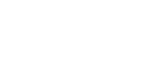 26.04.202326.04.202326.04.2023РАБОЧАЯ ПРОГРАММАРАБОЧАЯ ПРОГРАММАРАБОЧАЯ ПРОГРАММАРАБОЧАЯ ПРОГРАММАРАБОЧАЯ ПРОГРАММАРАБОЧАЯ ПРОГРАММАРАБОЧАЯ ПРОГРАММАРАБОЧАЯ ПРОГРАММАРАБОЧАЯ ПРОГРАММАРАБОЧАЯ ПРОГРАММАРАБОЧАЯ ПРОГРАММАРАБОЧАЯ ПРОГРАММАРАБОЧАЯ ПРОГРАММАдисциплиныдисциплиныПодвижной состав железных дорог (вагоны)Подвижной состав железных дорог (вагоны)Подвижной состав железных дорог (вагоны)Подвижной состав железных дорог (вагоны)Подвижной состав железных дорог (вагоны)Подвижной состав железных дорог (вагоны)Подвижной состав железных дорог (вагоны)Подвижной состав железных дорог (вагоны)Подвижной состав железных дорог (вагоны)Подвижной состав железных дорог (вагоны)Подвижной состав железных дорог (вагоны)Подвижной состав железных дорог (вагоны)Подвижной состав железных дорог (вагоны)Подвижной состав железных дорог (вагоны)Подвижной состав железных дорог (вагоны)Подвижной состав железных дорог (вагоны)Подвижной состав железных дорог (вагоны)Подвижной состав железных дорог (вагоны)Подвижной состав железных дорог (вагоны)Подвижной состав железных дорог (вагоны)Подвижной состав железных дорог (вагоны)Подвижной состав железных дорог (вагоны)для специальности 23.05.03 Подвижной состав железных дорогдля специальности 23.05.03 Подвижной состав железных дорогдля специальности 23.05.03 Подвижной состав железных дорогдля специальности 23.05.03 Подвижной состав железных дорогдля специальности 23.05.03 Подвижной состав железных дорогдля специальности 23.05.03 Подвижной состав железных дорогдля специальности 23.05.03 Подвижной состав железных дорогдля специальности 23.05.03 Подвижной состав железных дорогдля специальности 23.05.03 Подвижной состав железных дорогдля специальности 23.05.03 Подвижной состав железных дорогдля специальности 23.05.03 Подвижной состав железных дорогдля специальности 23.05.03 Подвижной состав железных дорогдля специальности 23.05.03 Подвижной состав железных дорогСоставитель(и):Составитель(и):Составитель(и):ст.преподаватель, Артемьева Л.Н.ст.преподаватель, Артемьева Л.Н.ст.преподаватель, Артемьева Л.Н.ст.преподаватель, Артемьева Л.Н.ст.преподаватель, Артемьева Л.Н.ст.преподаватель, Артемьева Л.Н.ст.преподаватель, Артемьева Л.Н.ст.преподаватель, Артемьева Л.Н.ст.преподаватель, Артемьева Л.Н.ст.преподаватель, Артемьева Л.Н.ст.преподаватель, Артемьева Л.Н.ст.преподаватель, Артемьева Л.Н.ст.преподаватель, Артемьева Л.Н.ст.преподаватель, Артемьева Л.Н.ст.преподаватель, Артемьева Л.Н.ст.преподаватель, Артемьева Л.Н.ст.преподаватель, Артемьева Л.Н.ст.преподаватель, Артемьева Л.Н.ст.преподаватель, Артемьева Л.Н.ст.преподаватель, Артемьева Л.Н.Обсуждена на заседании кафедры:Обсуждена на заседании кафедры:Обсуждена на заседании кафедры:Обсуждена на заседании кафедры:Транспорт железных дорог Транспорт железных дорог Транспорт железных дорог Транспорт железных дорог Транспорт железных дорог Транспорт железных дорог Транспорт железных дорог Транспорт железных дорог Протокол от 26.04.2023г. № 4Протокол от 26.04.2023г. № 4Протокол от 26.04.2023г. № 4Протокол от 26.04.2023г. № 4Протокол от 26.04.2023г. № 4Протокол от 26.04.2023г. № 4Протокол от 26.04.2023г. № 4Протокол от 26.04.2023г. № 4Протокол от 26.04.2023г. № 4Протокол от 26.04.2023г. № 4Протокол от 26.04.2023г. № 4Протокол от 26.04.2023г. № 4Протокол от 26.04.2023г. № 4Обсуждена на заседании методической комиссииОбсуждена на заседании методической комиссииОбсуждена на заседании методической комиссииОбсуждена на заседании методической комиссииОбсуждена на заседании методической комиссииОбсуждена на заседании методической комиссииОбсуждена на заседании методической комиссии по родственным направлениям и специальностям: Протокол от 01.01.1754г. №Обсуждена на заседании методической комиссии по родственным направлениям и специальностям: Протокол от 01.01.1754г. №Обсуждена на заседании методической комиссии по родственным направлениям и специальностям: Протокол от 01.01.1754г. №Обсуждена на заседании методической комиссии по родственным направлениям и специальностям: Протокол от 01.01.1754г. №Обсуждена на заседании методической комиссии по родственным направлениям и специальностям: Протокол от 01.01.1754г. №Обсуждена на заседании методической комиссии по родственным направлениям и специальностям: Протокол от 01.01.1754г. №Обсуждена на заседании методической комиссии по родственным направлениям и специальностям: Протокол от 01.01.1754г. №Обсуждена на заседании методической комиссии по родственным направлениям и специальностям: Протокол от 01.01.1754г. №Обсуждена на заседании методической комиссии по родственным направлениям и специальностям: Протокол от 01.01.1754г. №Обсуждена на заседании методической комиссии по родственным направлениям и специальностям: Протокол от 01.01.1754г. №Обсуждена на заседании методической комиссии по родственным направлениям и специальностям: Протокол от 01.01.1754г. №Обсуждена на заседании методической комиссии по родственным направлениям и специальностям: Протокол от 01.01.1754г. №Обсуждена на заседании методической комиссии по родственным направлениям и специальностям: Протокол от 01.01.1754г. №г. Тында2023 г.г. Тында2023 г.г. Тында2023 г.г. Тында2023 г.г. Тында2023 г.г. Тында2023 г.г. Тында2023 г.г. Тында2023 г.г. Тында2023 г.г. Тында2023 г.г. Тында2023 г.г. Тында2023 г.г. Тында2023 г.стр. 2стр. 2Визирование РПД для исполнения в очередном учебном годуВизирование РПД для исполнения в очередном учебном годуВизирование РПД для исполнения в очередном учебном годуПредседатель МК РНСПредседатель МК РНСПредседатель МК РНС__ __________ 2024 г.__ __________ 2024 г.__ __________ 2024 г.Рабочая программа пересмотрена, обсуждена и одобрена дляисполнения в 2024-2025 учебном году на заседании кафедрыРабочая программа пересмотрена, обсуждена и одобрена дляисполнения в 2024-2025 учебном году на заседании кафедрыРабочая программа пересмотрена, обсуждена и одобрена дляисполнения в 2024-2025 учебном году на заседании кафедрыБАмИЖТБАмИЖТБАмИЖТПротокол от  __ __________ 2024 г.  №  __Зав. кафедрой Гашенко С.А.Протокол от  __ __________ 2024 г.  №  __Зав. кафедрой Гашенко С.А.Визирование РПД для исполнения в очередном учебном годуВизирование РПД для исполнения в очередном учебном годуВизирование РПД для исполнения в очередном учебном годуПредседатель МК РНСПредседатель МК РНСПредседатель МК РНС__ __________ 2025 г.__ __________ 2025 г.__ __________ 2025 г.Рабочая программа пересмотрена, обсуждена и одобрена дляисполнения в 2025-2026 учебном году на заседании кафедрыРабочая программа пересмотрена, обсуждена и одобрена дляисполнения в 2025-2026 учебном году на заседании кафедрыРабочая программа пересмотрена, обсуждена и одобрена дляисполнения в 2025-2026 учебном году на заседании кафедрыБАмИЖТБАмИЖТБАмИЖТПротокол от  __ __________ 2025 г.  №  __Зав. кафедрой Гашенко С.А.Протокол от  __ __________ 2025 г.  №  __Зав. кафедрой Гашенко С.А.Визирование РПД для исполнения в очередном учебном годуВизирование РПД для исполнения в очередном учебном годуВизирование РПД для исполнения в очередном учебном годуПредседатель МК РНСПредседатель МК РНСПредседатель МК РНС__ __________ 2026 г.__ __________ 2026 г.__ __________ 2026 г.Рабочая программа пересмотрена, обсуждена и одобрена дляисполнения в 2026-2027 учебном году на заседании кафедрыРабочая программа пересмотрена, обсуждена и одобрена дляисполнения в 2026-2027 учебном году на заседании кафедрыРабочая программа пересмотрена, обсуждена и одобрена дляисполнения в 2026-2027 учебном году на заседании кафедрыБАмИЖТБАмИЖТБАмИЖТПротокол от  __ __________ 2026 г.  №  __Зав. кафедрой Гашенко С.А.Протокол от  __ __________ 2026 г.  №  __Зав. кафедрой Гашенко С.А.Визирование РПД для исполнения в очередном учебном годуВизирование РПД для исполнения в очередном учебном годуВизирование РПД для исполнения в очередном учебном годуПредседатель МК РНСПредседатель МК РНСПредседатель МК РНС__ __________ 2027 г.__ __________ 2027 г.__ __________ 2027 г.Рабочая программа пересмотрена, обсуждена и одобрена дляисполнения в 2027-2028 учебном году на заседании кафедрыРабочая программа пересмотрена, обсуждена и одобрена дляисполнения в 2027-2028 учебном году на заседании кафедрыРабочая программа пересмотрена, обсуждена и одобрена дляисполнения в 2027-2028 учебном году на заседании кафедрыБАмИЖТБАмИЖТБАмИЖТПротокол от  __ __________ 2027 г.  №  __Зав. кафедрой Гашенко С.А.Протокол от  __ __________ 2027 г.  №  __Зав. кафедрой Гашенко С.А.стр. 3стр. 3стр. 3Рабочая программа дисциплины  Подвижной состав железных дорог (вагоны)Рабочая программа дисциплины  Подвижной состав железных дорог (вагоны)Рабочая программа дисциплины  Подвижной состав железных дорог (вагоны)Рабочая программа дисциплины  Подвижной состав железных дорог (вагоны)Рабочая программа дисциплины  Подвижной состав железных дорог (вагоны)Рабочая программа дисциплины  Подвижной состав железных дорог (вагоны)Рабочая программа дисциплины  Подвижной состав железных дорог (вагоны)Рабочая программа дисциплины  Подвижной состав железных дорог (вагоны)Рабочая программа дисциплины  Подвижной состав железных дорог (вагоны)Рабочая программа дисциплины  Подвижной состав железных дорог (вагоны)Рабочая программа дисциплины  Подвижной состав железных дорог (вагоны)Рабочая программа дисциплины  Подвижной состав железных дорог (вагоны)Рабочая программа дисциплины  Подвижной состав железных дорог (вагоны)Рабочая программа дисциплины  Подвижной состав железных дорог (вагоны)Рабочая программа дисциплины  Подвижной состав железных дорог (вагоны)Рабочая программа дисциплины  Подвижной состав железных дорог (вагоны)разработана в соответствии с ФГОС, утвержденным приказом Министерства образования и науки Российской Федерации от 27.03.2018 № 215разработана в соответствии с ФГОС, утвержденным приказом Министерства образования и науки Российской Федерации от 27.03.2018 № 215разработана в соответствии с ФГОС, утвержденным приказом Министерства образования и науки Российской Федерации от 27.03.2018 № 215разработана в соответствии с ФГОС, утвержденным приказом Министерства образования и науки Российской Федерации от 27.03.2018 № 215разработана в соответствии с ФГОС, утвержденным приказом Министерства образования и науки Российской Федерации от 27.03.2018 № 215разработана в соответствии с ФГОС, утвержденным приказом Министерства образования и науки Российской Федерации от 27.03.2018 № 215разработана в соответствии с ФГОС, утвержденным приказом Министерства образования и науки Российской Федерации от 27.03.2018 № 215разработана в соответствии с ФГОС, утвержденным приказом Министерства образования и науки Российской Федерации от 27.03.2018 № 215разработана в соответствии с ФГОС, утвержденным приказом Министерства образования и науки Российской Федерации от 27.03.2018 № 215разработана в соответствии с ФГОС, утвержденным приказом Министерства образования и науки Российской Федерации от 27.03.2018 № 215разработана в соответствии с ФГОС, утвержденным приказом Министерства образования и науки Российской Федерации от 27.03.2018 № 215разработана в соответствии с ФГОС, утвержденным приказом Министерства образования и науки Российской Федерации от 27.03.2018 № 215разработана в соответствии с ФГОС, утвержденным приказом Министерства образования и науки Российской Федерации от 27.03.2018 № 215разработана в соответствии с ФГОС, утвержденным приказом Министерства образования и науки Российской Федерации от 27.03.2018 № 215разработана в соответствии с ФГОС, утвержденным приказом Министерства образования и науки Российской Федерации от 27.03.2018 № 215разработана в соответствии с ФГОС, утвержденным приказом Министерства образования и науки Российской Федерации от 27.03.2018 № 215КвалификацияКвалификацияКвалификацияКвалификацияКвалификацияинженер путей сообщенияинженер путей сообщенияинженер путей сообщенияинженер путей сообщенияинженер путей сообщенияинженер путей сообщенияинженер путей сообщенияинженер путей сообщенияинженер путей сообщенияФорма обученияФорма обученияФорма обученияФорма обученияФорма обученияочнаяочнаяочнаяочнаяочнаяочнаяочнаяочнаяочнаяОБЪЕМ ДИСЦИПЛИНЫ (МОДУЛЯ) В ЗАЧЕТНЫХ ЕДИНИЦАХ С УКАЗАНИЕМ КОЛИЧЕСТВА АКАДЕМИЧЕСКИХ ЧАСОВ, ВЫДЕЛЕННЫХ НА КОНТАКТНУЮ РАБОТУ ОБУЧАЮЩИХСЯ С ПРЕПОДАВАТЕЛЕМ (ПО ВИДАМ УЧЕБНЫХ ЗАНЯТИЙ) И НА САМОСТОЯТЕЛЬНУЮ РАБОТУ ОБУЧАЮЩИХСЯОБЪЕМ ДИСЦИПЛИНЫ (МОДУЛЯ) В ЗАЧЕТНЫХ ЕДИНИЦАХ С УКАЗАНИЕМ КОЛИЧЕСТВА АКАДЕМИЧЕСКИХ ЧАСОВ, ВЫДЕЛЕННЫХ НА КОНТАКТНУЮ РАБОТУ ОБУЧАЮЩИХСЯ С ПРЕПОДАВАТЕЛЕМ (ПО ВИДАМ УЧЕБНЫХ ЗАНЯТИЙ) И НА САМОСТОЯТЕЛЬНУЮ РАБОТУ ОБУЧАЮЩИХСЯОБЪЕМ ДИСЦИПЛИНЫ (МОДУЛЯ) В ЗАЧЕТНЫХ ЕДИНИЦАХ С УКАЗАНИЕМ КОЛИЧЕСТВА АКАДЕМИЧЕСКИХ ЧАСОВ, ВЫДЕЛЕННЫХ НА КОНТАКТНУЮ РАБОТУ ОБУЧАЮЩИХСЯ С ПРЕПОДАВАТЕЛЕМ (ПО ВИДАМ УЧЕБНЫХ ЗАНЯТИЙ) И НА САМОСТОЯТЕЛЬНУЮ РАБОТУ ОБУЧАЮЩИХСЯОБЪЕМ ДИСЦИПЛИНЫ (МОДУЛЯ) В ЗАЧЕТНЫХ ЕДИНИЦАХ С УКАЗАНИЕМ КОЛИЧЕСТВА АКАДЕМИЧЕСКИХ ЧАСОВ, ВЫДЕЛЕННЫХ НА КОНТАКТНУЮ РАБОТУ ОБУЧАЮЩИХСЯ С ПРЕПОДАВАТЕЛЕМ (ПО ВИДАМ УЧЕБНЫХ ЗАНЯТИЙ) И НА САМОСТОЯТЕЛЬНУЮ РАБОТУ ОБУЧАЮЩИХСЯОБЪЕМ ДИСЦИПЛИНЫ (МОДУЛЯ) В ЗАЧЕТНЫХ ЕДИНИЦАХ С УКАЗАНИЕМ КОЛИЧЕСТВА АКАДЕМИЧЕСКИХ ЧАСОВ, ВЫДЕЛЕННЫХ НА КОНТАКТНУЮ РАБОТУ ОБУЧАЮЩИХСЯ С ПРЕПОДАВАТЕЛЕМ (ПО ВИДАМ УЧЕБНЫХ ЗАНЯТИЙ) И НА САМОСТОЯТЕЛЬНУЮ РАБОТУ ОБУЧАЮЩИХСЯОБЪЕМ ДИСЦИПЛИНЫ (МОДУЛЯ) В ЗАЧЕТНЫХ ЕДИНИЦАХ С УКАЗАНИЕМ КОЛИЧЕСТВА АКАДЕМИЧЕСКИХ ЧАСОВ, ВЫДЕЛЕННЫХ НА КОНТАКТНУЮ РАБОТУ ОБУЧАЮЩИХСЯ С ПРЕПОДАВАТЕЛЕМ (ПО ВИДАМ УЧЕБНЫХ ЗАНЯТИЙ) И НА САМОСТОЯТЕЛЬНУЮ РАБОТУ ОБУЧАЮЩИХСЯОБЪЕМ ДИСЦИПЛИНЫ (МОДУЛЯ) В ЗАЧЕТНЫХ ЕДИНИЦАХ С УКАЗАНИЕМ КОЛИЧЕСТВА АКАДЕМИЧЕСКИХ ЧАСОВ, ВЫДЕЛЕННЫХ НА КОНТАКТНУЮ РАБОТУ ОБУЧАЮЩИХСЯ С ПРЕПОДАВАТЕЛЕМ (ПО ВИДАМ УЧЕБНЫХ ЗАНЯТИЙ) И НА САМОСТОЯТЕЛЬНУЮ РАБОТУ ОБУЧАЮЩИХСЯОБЪЕМ ДИСЦИПЛИНЫ (МОДУЛЯ) В ЗАЧЕТНЫХ ЕДИНИЦАХ С УКАЗАНИЕМ КОЛИЧЕСТВА АКАДЕМИЧЕСКИХ ЧАСОВ, ВЫДЕЛЕННЫХ НА КОНТАКТНУЮ РАБОТУ ОБУЧАЮЩИХСЯ С ПРЕПОДАВАТЕЛЕМ (ПО ВИДАМ УЧЕБНЫХ ЗАНЯТИЙ) И НА САМОСТОЯТЕЛЬНУЮ РАБОТУ ОБУЧАЮЩИХСЯОБЪЕМ ДИСЦИПЛИНЫ (МОДУЛЯ) В ЗАЧЕТНЫХ ЕДИНИЦАХ С УКАЗАНИЕМ КОЛИЧЕСТВА АКАДЕМИЧЕСКИХ ЧАСОВ, ВЫДЕЛЕННЫХ НА КОНТАКТНУЮ РАБОТУ ОБУЧАЮЩИХСЯ С ПРЕПОДАВАТЕЛЕМ (ПО ВИДАМ УЧЕБНЫХ ЗАНЯТИЙ) И НА САМОСТОЯТЕЛЬНУЮ РАБОТУ ОБУЧАЮЩИХСЯОБЪЕМ ДИСЦИПЛИНЫ (МОДУЛЯ) В ЗАЧЕТНЫХ ЕДИНИЦАХ С УКАЗАНИЕМ КОЛИЧЕСТВА АКАДЕМИЧЕСКИХ ЧАСОВ, ВЫДЕЛЕННЫХ НА КОНТАКТНУЮ РАБОТУ ОБУЧАЮЩИХСЯ С ПРЕПОДАВАТЕЛЕМ (ПО ВИДАМ УЧЕБНЫХ ЗАНЯТИЙ) И НА САМОСТОЯТЕЛЬНУЮ РАБОТУ ОБУЧАЮЩИХСЯОБЪЕМ ДИСЦИПЛИНЫ (МОДУЛЯ) В ЗАЧЕТНЫХ ЕДИНИЦАХ С УКАЗАНИЕМ КОЛИЧЕСТВА АКАДЕМИЧЕСКИХ ЧАСОВ, ВЫДЕЛЕННЫХ НА КОНТАКТНУЮ РАБОТУ ОБУЧАЮЩИХСЯ С ПРЕПОДАВАТЕЛЕМ (ПО ВИДАМ УЧЕБНЫХ ЗАНЯТИЙ) И НА САМОСТОЯТЕЛЬНУЮ РАБОТУ ОБУЧАЮЩИХСЯОБЪЕМ ДИСЦИПЛИНЫ (МОДУЛЯ) В ЗАЧЕТНЫХ ЕДИНИЦАХ С УКАЗАНИЕМ КОЛИЧЕСТВА АКАДЕМИЧЕСКИХ ЧАСОВ, ВЫДЕЛЕННЫХ НА КОНТАКТНУЮ РАБОТУ ОБУЧАЮЩИХСЯ С ПРЕПОДАВАТЕЛЕМ (ПО ВИДАМ УЧЕБНЫХ ЗАНЯТИЙ) И НА САМОСТОЯТЕЛЬНУЮ РАБОТУ ОБУЧАЮЩИХСЯОБЪЕМ ДИСЦИПЛИНЫ (МОДУЛЯ) В ЗАЧЕТНЫХ ЕДИНИЦАХ С УКАЗАНИЕМ КОЛИЧЕСТВА АКАДЕМИЧЕСКИХ ЧАСОВ, ВЫДЕЛЕННЫХ НА КОНТАКТНУЮ РАБОТУ ОБУЧАЮЩИХСЯ С ПРЕПОДАВАТЕЛЕМ (ПО ВИДАМ УЧЕБНЫХ ЗАНЯТИЙ) И НА САМОСТОЯТЕЛЬНУЮ РАБОТУ ОБУЧАЮЩИХСЯОБЪЕМ ДИСЦИПЛИНЫ (МОДУЛЯ) В ЗАЧЕТНЫХ ЕДИНИЦАХ С УКАЗАНИЕМ КОЛИЧЕСТВА АКАДЕМИЧЕСКИХ ЧАСОВ, ВЫДЕЛЕННЫХ НА КОНТАКТНУЮ РАБОТУ ОБУЧАЮЩИХСЯ С ПРЕПОДАВАТЕЛЕМ (ПО ВИДАМ УЧЕБНЫХ ЗАНЯТИЙ) И НА САМОСТОЯТЕЛЬНУЮ РАБОТУ ОБУЧАЮЩИХСЯОбщая трудоемкостьОбщая трудоемкостьОбщая трудоемкостьОбщая трудоемкость4 ЗЕТ4 ЗЕТ4 ЗЕТ4 ЗЕТ4 ЗЕТ4 ЗЕТ4 ЗЕТ4 ЗЕТ4 ЗЕТЧасов по учебному плануЧасов по учебному плануЧасов по учебному плануЧасов по учебному плануЧасов по учебному плануЧасов по учебному плануЧасов по учебному плану144144Виды контроля  в семестрах:Виды контроля  в семестрах:Виды контроля  в семестрах:Виды контроля  в семестрах:Виды контроля  в семестрах:в том числе:в том числе:в том числе:в том числе:в том числе:в том числе:в том числе:зачёты (семестр)          3РГР                   3 сем. (1)зачёты (семестр)          3РГР                   3 сем. (1)зачёты (семестр)          3РГР                   3 сем. (1)зачёты (семестр)          3РГР                   3 сем. (1)зачёты (семестр)          3РГР                   3 сем. (1)контактная работаконтактная работаконтактная работаконтактная работаконтактная работаконтактная работа6868зачёты (семестр)          3РГР                   3 сем. (1)зачёты (семестр)          3РГР                   3 сем. (1)зачёты (семестр)          3РГР                   3 сем. (1)зачёты (семестр)          3РГР                   3 сем. (1)зачёты (семестр)          3РГР                   3 сем. (1)самостоятельная работасамостоятельная работасамостоятельная работасамостоятельная работасамостоятельная работасамостоятельная работа7676зачёты (семестр)          3РГР                   3 сем. (1)зачёты (семестр)          3РГР                   3 сем. (1)зачёты (семестр)          3РГР                   3 сем. (1)зачёты (семестр)          3РГР                   3 сем. (1)зачёты (семестр)          3РГР                   3 сем. (1)зачёты (семестр)          3РГР                   3 сем. (1)зачёты (семестр)          3РГР                   3 сем. (1)зачёты (семестр)          3РГР                   3 сем. (1)зачёты (семестр)          3РГР                   3 сем. (1)зачёты (семестр)          3РГР                   3 сем. (1)Распределение часов дисциплины по семестрам (курсам)Распределение часов дисциплины по семестрам (курсам)Распределение часов дисциплины по семестрам (курсам)Распределение часов дисциплины по семестрам (курсам)Распределение часов дисциплины по семестрам (курсам)Распределение часов дисциплины по семестрам (курсам)Распределение часов дисциплины по семестрам (курсам)Распределение часов дисциплины по семестрам (курсам)Распределение часов дисциплины по семестрам (курсам)Распределение часов дисциплины по семестрам (курсам)Распределение часов дисциплины по семестрам (курсам)Распределение часов дисциплины по семестрам (курсам)Распределение часов дисциплины по семестрам (курсам)Распределение часов дисциплины по семестрам (курсам)Распределение часов дисциплины по семестрам (курсам)Распределение часов дисциплины по семестрам (курсам)Распределение часов дисциплины по семестрам (курсам)Распределение часов дисциплины по семестрам (курсам)Распределение часов дисциплины по семестрам (курсам)Распределение часов дисциплины по семестрам (курсам)Распределение часов дисциплины по семестрам (курсам)Распределение часов дисциплины по семестрам (курсам)Распределение часов дисциплины по семестрам (курсам)Распределение часов дисциплины по семестрам (курсам)Распределение часов дисциплины по семестрам (курсам)Распределение часов дисциплины по семестрам (курсам)Распределение часов дисциплины по семестрам (курсам)Распределение часов дисциплины по семестрам (курсам)Распределение часов дисциплины по семестрам (курсам)Распределение часов дисциплины по семестрам (курсам)Семестр(<Курс>.<Семес тр на курсе>)Семестр(<Курс>.<Семес тр на курсе>)3 (2.1)3 (2.1)3 (2.1)3 (2.1)ИтогоИтогоИтогоИтогоИтогоНедельНедель18181818ИтогоИтогоИтогоИтогоИтогоВид занятийВид занятийУПРПРПРПУПУПРПРПРПЛекцииЛекции323232323232323232ПрактическиеПрактические323232323232323232Контроль самостоятельной работыКонтроль самостоятельной работы444444444Итого ауд.Итого ауд.646464646464646464Кoнтактная рабoтаКoнтактная рабoта686868686868686868Сам. работаСам. работа767676767676767676ИтогоИтого144144144144144144144144144стр. 41. АННОТАЦИЯ ДИСЦИПЛИНЫ (МОДУЛЯ)1. АННОТАЦИЯ ДИСЦИПЛИНЫ (МОДУЛЯ)1. АННОТАЦИЯ ДИСЦИПЛИНЫ (МОДУЛЯ)1. АННОТАЦИЯ ДИСЦИПЛИНЫ (МОДУЛЯ)1. АННОТАЦИЯ ДИСЦИПЛИНЫ (МОДУЛЯ)1. АННОТАЦИЯ ДИСЦИПЛИНЫ (МОДУЛЯ)1. АННОТАЦИЯ ДИСЦИПЛИНЫ (МОДУЛЯ)1. АННОТАЦИЯ ДИСЦИПЛИНЫ (МОДУЛЯ)1. АННОТАЦИЯ ДИСЦИПЛИНЫ (МОДУЛЯ)1. АННОТАЦИЯ ДИСЦИПЛИНЫ (МОДУЛЯ)1. АННОТАЦИЯ ДИСЦИПЛИНЫ (МОДУЛЯ)1.1Классификация и основные элементы конструкции вагонов. Габариты вагонов. Назначение, устройство и основные размеры колесных пар. Назначение и классификация буксовых узлов. Назначение, состав и классификация рессорного подвешивания. Упругие элементы и возвращающие устройства, гасители колебаний. Упругие свойства элементов рессорного подвешивания. Основные схемы и параметры рессорного подвешивания. Тележки грузовых вагонов. Тележки пассажирских вагонов. Автосцепные устройства. Устройство и работа механизма автосцепки. Поглощающие аппараты грузовых и пассажирских вагонов. Упругие переходные площадки и амортизирующие устройства пассажирских вагонов. Грузовые вагоны и контейнеры, Назначение и классификация кузовов. Крытые вагоны, полувагоны, платформы, транспортеры, цистерны, контейнеры. Знаки и надписи на вагонах. Назначение и классификация изотермического подвижного состава. Классификация и планировка пассажирских вагонов. Конструкция кузовов пассажирских вагонов. Системы безопасности и жизнеобеспечения пассажирских вагонов.Классификация и основные элементы конструкции вагонов. Габариты вагонов. Назначение, устройство и основные размеры колесных пар. Назначение и классификация буксовых узлов. Назначение, состав и классификация рессорного подвешивания. Упругие элементы и возвращающие устройства, гасители колебаний. Упругие свойства элементов рессорного подвешивания. Основные схемы и параметры рессорного подвешивания. Тележки грузовых вагонов. Тележки пассажирских вагонов. Автосцепные устройства. Устройство и работа механизма автосцепки. Поглощающие аппараты грузовых и пассажирских вагонов. Упругие переходные площадки и амортизирующие устройства пассажирских вагонов. Грузовые вагоны и контейнеры, Назначение и классификация кузовов. Крытые вагоны, полувагоны, платформы, транспортеры, цистерны, контейнеры. Знаки и надписи на вагонах. Назначение и классификация изотермического подвижного состава. Классификация и планировка пассажирских вагонов. Конструкция кузовов пассажирских вагонов. Системы безопасности и жизнеобеспечения пассажирских вагонов.Классификация и основные элементы конструкции вагонов. Габариты вагонов. Назначение, устройство и основные размеры колесных пар. Назначение и классификация буксовых узлов. Назначение, состав и классификация рессорного подвешивания. Упругие элементы и возвращающие устройства, гасители колебаний. Упругие свойства элементов рессорного подвешивания. Основные схемы и параметры рессорного подвешивания. Тележки грузовых вагонов. Тележки пассажирских вагонов. Автосцепные устройства. Устройство и работа механизма автосцепки. Поглощающие аппараты грузовых и пассажирских вагонов. Упругие переходные площадки и амортизирующие устройства пассажирских вагонов. Грузовые вагоны и контейнеры, Назначение и классификация кузовов. Крытые вагоны, полувагоны, платформы, транспортеры, цистерны, контейнеры. Знаки и надписи на вагонах. Назначение и классификация изотермического подвижного состава. Классификация и планировка пассажирских вагонов. Конструкция кузовов пассажирских вагонов. Системы безопасности и жизнеобеспечения пассажирских вагонов.Классификация и основные элементы конструкции вагонов. Габариты вагонов. Назначение, устройство и основные размеры колесных пар. Назначение и классификация буксовых узлов. Назначение, состав и классификация рессорного подвешивания. Упругие элементы и возвращающие устройства, гасители колебаний. Упругие свойства элементов рессорного подвешивания. Основные схемы и параметры рессорного подвешивания. Тележки грузовых вагонов. Тележки пассажирских вагонов. Автосцепные устройства. Устройство и работа механизма автосцепки. Поглощающие аппараты грузовых и пассажирских вагонов. Упругие переходные площадки и амортизирующие устройства пассажирских вагонов. Грузовые вагоны и контейнеры, Назначение и классификация кузовов. Крытые вагоны, полувагоны, платформы, транспортеры, цистерны, контейнеры. Знаки и надписи на вагонах. Назначение и классификация изотермического подвижного состава. Классификация и планировка пассажирских вагонов. Конструкция кузовов пассажирских вагонов. Системы безопасности и жизнеобеспечения пассажирских вагонов.Классификация и основные элементы конструкции вагонов. Габариты вагонов. Назначение, устройство и основные размеры колесных пар. Назначение и классификация буксовых узлов. Назначение, состав и классификация рессорного подвешивания. Упругие элементы и возвращающие устройства, гасители колебаний. Упругие свойства элементов рессорного подвешивания. Основные схемы и параметры рессорного подвешивания. Тележки грузовых вагонов. Тележки пассажирских вагонов. Автосцепные устройства. Устройство и работа механизма автосцепки. Поглощающие аппараты грузовых и пассажирских вагонов. Упругие переходные площадки и амортизирующие устройства пассажирских вагонов. Грузовые вагоны и контейнеры, Назначение и классификация кузовов. Крытые вагоны, полувагоны, платформы, транспортеры, цистерны, контейнеры. Знаки и надписи на вагонах. Назначение и классификация изотермического подвижного состава. Классификация и планировка пассажирских вагонов. Конструкция кузовов пассажирских вагонов. Системы безопасности и жизнеобеспечения пассажирских вагонов.Классификация и основные элементы конструкции вагонов. Габариты вагонов. Назначение, устройство и основные размеры колесных пар. Назначение и классификация буксовых узлов. Назначение, состав и классификация рессорного подвешивания. Упругие элементы и возвращающие устройства, гасители колебаний. Упругие свойства элементов рессорного подвешивания. Основные схемы и параметры рессорного подвешивания. Тележки грузовых вагонов. Тележки пассажирских вагонов. Автосцепные устройства. Устройство и работа механизма автосцепки. Поглощающие аппараты грузовых и пассажирских вагонов. Упругие переходные площадки и амортизирующие устройства пассажирских вагонов. Грузовые вагоны и контейнеры, Назначение и классификация кузовов. Крытые вагоны, полувагоны, платформы, транспортеры, цистерны, контейнеры. Знаки и надписи на вагонах. Назначение и классификация изотермического подвижного состава. Классификация и планировка пассажирских вагонов. Конструкция кузовов пассажирских вагонов. Системы безопасности и жизнеобеспечения пассажирских вагонов.Классификация и основные элементы конструкции вагонов. Габариты вагонов. Назначение, устройство и основные размеры колесных пар. Назначение и классификация буксовых узлов. Назначение, состав и классификация рессорного подвешивания. Упругие элементы и возвращающие устройства, гасители колебаний. Упругие свойства элементов рессорного подвешивания. Основные схемы и параметры рессорного подвешивания. Тележки грузовых вагонов. Тележки пассажирских вагонов. Автосцепные устройства. Устройство и работа механизма автосцепки. Поглощающие аппараты грузовых и пассажирских вагонов. Упругие переходные площадки и амортизирующие устройства пассажирских вагонов. Грузовые вагоны и контейнеры, Назначение и классификация кузовов. Крытые вагоны, полувагоны, платформы, транспортеры, цистерны, контейнеры. Знаки и надписи на вагонах. Назначение и классификация изотермического подвижного состава. Классификация и планировка пассажирских вагонов. Конструкция кузовов пассажирских вагонов. Системы безопасности и жизнеобеспечения пассажирских вагонов.Классификация и основные элементы конструкции вагонов. Габариты вагонов. Назначение, устройство и основные размеры колесных пар. Назначение и классификация буксовых узлов. Назначение, состав и классификация рессорного подвешивания. Упругие элементы и возвращающие устройства, гасители колебаний. Упругие свойства элементов рессорного подвешивания. Основные схемы и параметры рессорного подвешивания. Тележки грузовых вагонов. Тележки пассажирских вагонов. Автосцепные устройства. Устройство и работа механизма автосцепки. Поглощающие аппараты грузовых и пассажирских вагонов. Упругие переходные площадки и амортизирующие устройства пассажирских вагонов. Грузовые вагоны и контейнеры, Назначение и классификация кузовов. Крытые вагоны, полувагоны, платформы, транспортеры, цистерны, контейнеры. Знаки и надписи на вагонах. Назначение и классификация изотермического подвижного состава. Классификация и планировка пассажирских вагонов. Конструкция кузовов пассажирских вагонов. Системы безопасности и жизнеобеспечения пассажирских вагонов.Классификация и основные элементы конструкции вагонов. Габариты вагонов. Назначение, устройство и основные размеры колесных пар. Назначение и классификация буксовых узлов. Назначение, состав и классификация рессорного подвешивания. Упругие элементы и возвращающие устройства, гасители колебаний. Упругие свойства элементов рессорного подвешивания. Основные схемы и параметры рессорного подвешивания. Тележки грузовых вагонов. Тележки пассажирских вагонов. Автосцепные устройства. Устройство и работа механизма автосцепки. Поглощающие аппараты грузовых и пассажирских вагонов. Упругие переходные площадки и амортизирующие устройства пассажирских вагонов. Грузовые вагоны и контейнеры, Назначение и классификация кузовов. Крытые вагоны, полувагоны, платформы, транспортеры, цистерны, контейнеры. Знаки и надписи на вагонах. Назначение и классификация изотермического подвижного состава. Классификация и планировка пассажирских вагонов. Конструкция кузовов пассажирских вагонов. Системы безопасности и жизнеобеспечения пассажирских вагонов.Классификация и основные элементы конструкции вагонов. Габариты вагонов. Назначение, устройство и основные размеры колесных пар. Назначение и классификация буксовых узлов. Назначение, состав и классификация рессорного подвешивания. Упругие элементы и возвращающие устройства, гасители колебаний. Упругие свойства элементов рессорного подвешивания. Основные схемы и параметры рессорного подвешивания. Тележки грузовых вагонов. Тележки пассажирских вагонов. Автосцепные устройства. Устройство и работа механизма автосцепки. Поглощающие аппараты грузовых и пассажирских вагонов. Упругие переходные площадки и амортизирующие устройства пассажирских вагонов. Грузовые вагоны и контейнеры, Назначение и классификация кузовов. Крытые вагоны, полувагоны, платформы, транспортеры, цистерны, контейнеры. Знаки и надписи на вагонах. Назначение и классификация изотермического подвижного состава. Классификация и планировка пассажирских вагонов. Конструкция кузовов пассажирских вагонов. Системы безопасности и жизнеобеспечения пассажирских вагонов.2. МЕСТО ДИСЦИПЛИНЫ (МОДУЛЯ) В СТРУКТУРЕ ОБРАЗОВАТЕЛЬНОЙ ПРОГРАММЫ2. МЕСТО ДИСЦИПЛИНЫ (МОДУЛЯ) В СТРУКТУРЕ ОБРАЗОВАТЕЛЬНОЙ ПРОГРАММЫ2. МЕСТО ДИСЦИПЛИНЫ (МОДУЛЯ) В СТРУКТУРЕ ОБРАЗОВАТЕЛЬНОЙ ПРОГРАММЫ2. МЕСТО ДИСЦИПЛИНЫ (МОДУЛЯ) В СТРУКТУРЕ ОБРАЗОВАТЕЛЬНОЙ ПРОГРАММЫ2. МЕСТО ДИСЦИПЛИНЫ (МОДУЛЯ) В СТРУКТУРЕ ОБРАЗОВАТЕЛЬНОЙ ПРОГРАММЫ2. МЕСТО ДИСЦИПЛИНЫ (МОДУЛЯ) В СТРУКТУРЕ ОБРАЗОВАТЕЛЬНОЙ ПРОГРАММЫ2. МЕСТО ДИСЦИПЛИНЫ (МОДУЛЯ) В СТРУКТУРЕ ОБРАЗОВАТЕЛЬНОЙ ПРОГРАММЫ2. МЕСТО ДИСЦИПЛИНЫ (МОДУЛЯ) В СТРУКТУРЕ ОБРАЗОВАТЕЛЬНОЙ ПРОГРАММЫ2. МЕСТО ДИСЦИПЛИНЫ (МОДУЛЯ) В СТРУКТУРЕ ОБРАЗОВАТЕЛЬНОЙ ПРОГРАММЫ2. МЕСТО ДИСЦИПЛИНЫ (МОДУЛЯ) В СТРУКТУРЕ ОБРАЗОВАТЕЛЬНОЙ ПРОГРАММЫ2. МЕСТО ДИСЦИПЛИНЫ (МОДУЛЯ) В СТРУКТУРЕ ОБРАЗОВАТЕЛЬНОЙ ПРОГРАММЫКод дисциплины:Код дисциплины:Код дисциплины:Б1.О.15Б1.О.15Б1.О.15Б1.О.15Б1.О.15Б1.О.15Б1.О.15Б1.О.152.1Требования к предварительной подготовке обучающегося:Требования к предварительной подготовке обучающегося:Требования к предварительной подготовке обучающегося:Требования к предварительной подготовке обучающегося:Требования к предварительной подготовке обучающегося:Требования к предварительной подготовке обучающегося:Требования к предварительной подготовке обучающегося:Требования к предварительной подготовке обучающегося:Требования к предварительной подготовке обучающегося:Требования к предварительной подготовке обучающегося:2.1.1Электротехника и электроникаЭлектротехника и электроникаЭлектротехника и электроникаЭлектротехника и электроникаЭлектротехника и электроникаЭлектротехника и электроникаЭлектротехника и электроникаЭлектротехника и электроникаЭлектротехника и электроникаЭлектротехника и электроника2.1.2Общий курс железнодорожного транспортаОбщий курс железнодорожного транспортаОбщий курс железнодорожного транспортаОбщий курс железнодорожного транспортаОбщий курс железнодорожного транспортаОбщий курс железнодорожного транспортаОбщий курс железнодорожного транспортаОбщий курс железнодорожного транспортаОбщий курс железнодорожного транспортаОбщий курс железнодорожного транспорта2.2Дисциплины и практики, для которых освоение данной дисциплины (модуля) необходимо как предшествующее:Дисциплины и практики, для которых освоение данной дисциплины (модуля) необходимо как предшествующее:Дисциплины и практики, для которых освоение данной дисциплины (модуля) необходимо как предшествующее:Дисциплины и практики, для которых освоение данной дисциплины (модуля) необходимо как предшествующее:Дисциплины и практики, для которых освоение данной дисциплины (модуля) необходимо как предшествующее:Дисциплины и практики, для которых освоение данной дисциплины (модуля) необходимо как предшествующее:Дисциплины и практики, для которых освоение данной дисциплины (модуля) необходимо как предшествующее:Дисциплины и практики, для которых освоение данной дисциплины (модуля) необходимо как предшествующее:Дисциплины и практики, для которых освоение данной дисциплины (модуля) необходимо как предшествующее:Дисциплины и практики, для которых освоение данной дисциплины (модуля) необходимо как предшествующее:2.2.1Надёжность подвижного составаНадёжность подвижного составаНадёжность подвижного составаНадёжность подвижного составаНадёжность подвижного составаНадёжность подвижного составаНадёжность подвижного составаНадёжность подвижного составаНадёжность подвижного составаНадёжность подвижного состава2.2.2Производство и ремонт подвижного составаПроизводство и ремонт подвижного составаПроизводство и ремонт подвижного составаПроизводство и ремонт подвижного составаПроизводство и ремонт подвижного составаПроизводство и ремонт подвижного составаПроизводство и ремонт подвижного составаПроизводство и ремонт подвижного составаПроизводство и ремонт подвижного составаПроизводство и ремонт подвижного состава2.2.3Техническая диагностика подвижного составаТехническая диагностика подвижного составаТехническая диагностика подвижного составаТехническая диагностика подвижного составаТехническая диагностика подвижного составаТехническая диагностика подвижного составаТехническая диагностика подвижного составаТехническая диагностика подвижного составаТехническая диагностика подвижного составаТехническая диагностика подвижного состава2.2.4Эксплуатация и техническое обслуживание подвижного составаЭксплуатация и техническое обслуживание подвижного составаЭксплуатация и техническое обслуживание подвижного составаЭксплуатация и техническое обслуживание подвижного составаЭксплуатация и техническое обслуживание подвижного составаЭксплуатация и техническое обслуживание подвижного составаЭксплуатация и техническое обслуживание подвижного составаЭксплуатация и техническое обслуживание подвижного составаЭксплуатация и техническое обслуживание подвижного составаЭксплуатация и техническое обслуживание подвижного состава3. ПЕРЕЧЕНЬ ПЛАНИРУЕМЫХ РЕЗУЛЬТАТОВ ОБУЧЕНИЯ ПО ДИСЦИПЛИНЕ (МОДУЛЮ), СООТНЕСЕННЫХ С ПЛАНИРУЕМЫМИ РЕЗУЛЬТАТАМИ ОСВОЕНИЯ ОБРАЗОВАТЕЛЬНОЙ ПРОГРАММЫ3. ПЕРЕЧЕНЬ ПЛАНИРУЕМЫХ РЕЗУЛЬТАТОВ ОБУЧЕНИЯ ПО ДИСЦИПЛИНЕ (МОДУЛЮ), СООТНЕСЕННЫХ С ПЛАНИРУЕМЫМИ РЕЗУЛЬТАТАМИ ОСВОЕНИЯ ОБРАЗОВАТЕЛЬНОЙ ПРОГРАММЫ3. ПЕРЕЧЕНЬ ПЛАНИРУЕМЫХ РЕЗУЛЬТАТОВ ОБУЧЕНИЯ ПО ДИСЦИПЛИНЕ (МОДУЛЮ), СООТНЕСЕННЫХ С ПЛАНИРУЕМЫМИ РЕЗУЛЬТАТАМИ ОСВОЕНИЯ ОБРАЗОВАТЕЛЬНОЙ ПРОГРАММЫ3. ПЕРЕЧЕНЬ ПЛАНИРУЕМЫХ РЕЗУЛЬТАТОВ ОБУЧЕНИЯ ПО ДИСЦИПЛИНЕ (МОДУЛЮ), СООТНЕСЕННЫХ С ПЛАНИРУЕМЫМИ РЕЗУЛЬТАТАМИ ОСВОЕНИЯ ОБРАЗОВАТЕЛЬНОЙ ПРОГРАММЫ3. ПЕРЕЧЕНЬ ПЛАНИРУЕМЫХ РЕЗУЛЬТАТОВ ОБУЧЕНИЯ ПО ДИСЦИПЛИНЕ (МОДУЛЮ), СООТНЕСЕННЫХ С ПЛАНИРУЕМЫМИ РЕЗУЛЬТАТАМИ ОСВОЕНИЯ ОБРАЗОВАТЕЛЬНОЙ ПРОГРАММЫ3. ПЕРЕЧЕНЬ ПЛАНИРУЕМЫХ РЕЗУЛЬТАТОВ ОБУЧЕНИЯ ПО ДИСЦИПЛИНЕ (МОДУЛЮ), СООТНЕСЕННЫХ С ПЛАНИРУЕМЫМИ РЕЗУЛЬТАТАМИ ОСВОЕНИЯ ОБРАЗОВАТЕЛЬНОЙ ПРОГРАММЫ3. ПЕРЕЧЕНЬ ПЛАНИРУЕМЫХ РЕЗУЛЬТАТОВ ОБУЧЕНИЯ ПО ДИСЦИПЛИНЕ (МОДУЛЮ), СООТНЕСЕННЫХ С ПЛАНИРУЕМЫМИ РЕЗУЛЬТАТАМИ ОСВОЕНИЯ ОБРАЗОВАТЕЛЬНОЙ ПРОГРАММЫ3. ПЕРЕЧЕНЬ ПЛАНИРУЕМЫХ РЕЗУЛЬТАТОВ ОБУЧЕНИЯ ПО ДИСЦИПЛИНЕ (МОДУЛЮ), СООТНЕСЕННЫХ С ПЛАНИРУЕМЫМИ РЕЗУЛЬТАТАМИ ОСВОЕНИЯ ОБРАЗОВАТЕЛЬНОЙ ПРОГРАММЫ3. ПЕРЕЧЕНЬ ПЛАНИРУЕМЫХ РЕЗУЛЬТАТОВ ОБУЧЕНИЯ ПО ДИСЦИПЛИНЕ (МОДУЛЮ), СООТНЕСЕННЫХ С ПЛАНИРУЕМЫМИ РЕЗУЛЬТАТАМИ ОСВОЕНИЯ ОБРАЗОВАТЕЛЬНОЙ ПРОГРАММЫ3. ПЕРЕЧЕНЬ ПЛАНИРУЕМЫХ РЕЗУЛЬТАТОВ ОБУЧЕНИЯ ПО ДИСЦИПЛИНЕ (МОДУЛЮ), СООТНЕСЕННЫХ С ПЛАНИРУЕМЫМИ РЕЗУЛЬТАТАМИ ОСВОЕНИЯ ОБРАЗОВАТЕЛЬНОЙ ПРОГРАММЫ3. ПЕРЕЧЕНЬ ПЛАНИРУЕМЫХ РЕЗУЛЬТАТОВ ОБУЧЕНИЯ ПО ДИСЦИПЛИНЕ (МОДУЛЮ), СООТНЕСЕННЫХ С ПЛАНИРУЕМЫМИ РЕЗУЛЬТАТАМИ ОСВОЕНИЯ ОБРАЗОВАТЕЛЬНОЙ ПРОГРАММЫОПК-3: Способен принимать решения в области профессиональной деятельности, применяя нормативную правовую базу, теоретические основы и опыт производства и эксплуатации транспортаОПК-3: Способен принимать решения в области профессиональной деятельности, применяя нормативную правовую базу, теоретические основы и опыт производства и эксплуатации транспортаОПК-3: Способен принимать решения в области профессиональной деятельности, применяя нормативную правовую базу, теоретические основы и опыт производства и эксплуатации транспортаОПК-3: Способен принимать решения в области профессиональной деятельности, применяя нормативную правовую базу, теоретические основы и опыт производства и эксплуатации транспортаОПК-3: Способен принимать решения в области профессиональной деятельности, применяя нормативную правовую базу, теоретические основы и опыт производства и эксплуатации транспортаОПК-3: Способен принимать решения в области профессиональной деятельности, применяя нормативную правовую базу, теоретические основы и опыт производства и эксплуатации транспортаОПК-3: Способен принимать решения в области профессиональной деятельности, применяя нормативную правовую базу, теоретические основы и опыт производства и эксплуатации транспортаОПК-3: Способен принимать решения в области профессиональной деятельности, применяя нормативную правовую базу, теоретические основы и опыт производства и эксплуатации транспортаОПК-3: Способен принимать решения в области профессиональной деятельности, применяя нормативную правовую базу, теоретические основы и опыт производства и эксплуатации транспортаОПК-3: Способен принимать решения в области профессиональной деятельности, применяя нормативную правовую базу, теоретические основы и опыт производства и эксплуатации транспортаОПК-3: Способен принимать решения в области профессиональной деятельности, применяя нормативную правовую базу, теоретические основы и опыт производства и эксплуатации транспортаЗнать:Знать:Знать:Знать:Знать:Знать:Знать:Знать:Знать:Знать:Знать:основы теории и конструкции объектов подвижного состава, жизненный цикл и стратегии развития.основы теории и конструкции объектов подвижного состава, жизненный цикл и стратегии развития.основы теории и конструкции объектов подвижного состава, жизненный цикл и стратегии развития.основы теории и конструкции объектов подвижного состава, жизненный цикл и стратегии развития.основы теории и конструкции объектов подвижного состава, жизненный цикл и стратегии развития.основы теории и конструкции объектов подвижного состава, жизненный цикл и стратегии развития.основы теории и конструкции объектов подвижного состава, жизненный цикл и стратегии развития.основы теории и конструкции объектов подвижного состава, жизненный цикл и стратегии развития.основы теории и конструкции объектов подвижного состава, жизненный цикл и стратегии развития.основы теории и конструкции объектов подвижного состава, жизненный цикл и стратегии развития.основы теории и конструкции объектов подвижного состава, жизненный цикл и стратегии развития.Уметь:Уметь:Уметь:Уметь:Уметь:Уметь:Уметь:Уметь:Уметь:Уметь:Уметь:проводить сравнительный анализ технико-экономических характеристик узлов, агрегатов и оборудования объектов подвижного состава, соответствующих специализации обучения.проводить сравнительный анализ технико-экономических характеристик узлов, агрегатов и оборудования объектов подвижного состава, соответствующих специализации обучения.проводить сравнительный анализ технико-экономических характеристик узлов, агрегатов и оборудования объектов подвижного состава, соответствующих специализации обучения.проводить сравнительный анализ технико-экономических характеристик узлов, агрегатов и оборудования объектов подвижного состава, соответствующих специализации обучения.проводить сравнительный анализ технико-экономических характеристик узлов, агрегатов и оборудования объектов подвижного состава, соответствующих специализации обучения.проводить сравнительный анализ технико-экономических характеристик узлов, агрегатов и оборудования объектов подвижного состава, соответствующих специализации обучения.проводить сравнительный анализ технико-экономических характеристик узлов, агрегатов и оборудования объектов подвижного состава, соответствующих специализации обучения.проводить сравнительный анализ технико-экономических характеристик узлов, агрегатов и оборудования объектов подвижного состава, соответствующих специализации обучения.проводить сравнительный анализ технико-экономических характеристик узлов, агрегатов и оборудования объектов подвижного состава, соответствующих специализации обучения.проводить сравнительный анализ технико-экономических характеристик узлов, агрегатов и оборудования объектов подвижного состава, соответствующих специализации обучения.проводить сравнительный анализ технико-экономических характеристик узлов, агрегатов и оборудования объектов подвижного состава, соответствующих специализации обучения.Владеть:Владеть:Владеть:Владеть:Владеть:Владеть:Владеть:Владеть:Владеть:Владеть:Владеть:навыками проведения сравнительного анализа технико-экономических характеристик узлов, агрегатов и оборудования объектов подвижного составанавыками проведения сравнительного анализа технико-экономических характеристик узлов, агрегатов и оборудования объектов подвижного составанавыками проведения сравнительного анализа технико-экономических характеристик узлов, агрегатов и оборудования объектов подвижного составанавыками проведения сравнительного анализа технико-экономических характеристик узлов, агрегатов и оборудования объектов подвижного составанавыками проведения сравнительного анализа технико-экономических характеристик узлов, агрегатов и оборудования объектов подвижного составанавыками проведения сравнительного анализа технико-экономических характеристик узлов, агрегатов и оборудования объектов подвижного составанавыками проведения сравнительного анализа технико-экономических характеристик узлов, агрегатов и оборудования объектов подвижного составанавыками проведения сравнительного анализа технико-экономических характеристик узлов, агрегатов и оборудования объектов подвижного составанавыками проведения сравнительного анализа технико-экономических характеристик узлов, агрегатов и оборудования объектов подвижного составанавыками проведения сравнительного анализа технико-экономических характеристик узлов, агрегатов и оборудования объектов подвижного составанавыками проведения сравнительного анализа технико-экономических характеристик узлов, агрегатов и оборудования объектов подвижного состава4. СОДЕРЖАНИЕ ДИСЦИПЛИНЫ (МОДУЛЯ), СТРУКТУРИРОВАННОЕ ПО ТЕМАМ (РАЗДЕЛАМ) С УКАЗАНИЕМ ОТВЕДЕННОГО НА НИХ КОЛИЧЕСТВА АКАДЕМИЧЕСКИХ  ЧАСОВ И ВИДОВ УЧЕБНЫХ ЗАНЯТИЙ4. СОДЕРЖАНИЕ ДИСЦИПЛИНЫ (МОДУЛЯ), СТРУКТУРИРОВАННОЕ ПО ТЕМАМ (РАЗДЕЛАМ) С УКАЗАНИЕМ ОТВЕДЕННОГО НА НИХ КОЛИЧЕСТВА АКАДЕМИЧЕСКИХ  ЧАСОВ И ВИДОВ УЧЕБНЫХ ЗАНЯТИЙ4. СОДЕРЖАНИЕ ДИСЦИПЛИНЫ (МОДУЛЯ), СТРУКТУРИРОВАННОЕ ПО ТЕМАМ (РАЗДЕЛАМ) С УКАЗАНИЕМ ОТВЕДЕННОГО НА НИХ КОЛИЧЕСТВА АКАДЕМИЧЕСКИХ  ЧАСОВ И ВИДОВ УЧЕБНЫХ ЗАНЯТИЙ4. СОДЕРЖАНИЕ ДИСЦИПЛИНЫ (МОДУЛЯ), СТРУКТУРИРОВАННОЕ ПО ТЕМАМ (РАЗДЕЛАМ) С УКАЗАНИЕМ ОТВЕДЕННОГО НА НИХ КОЛИЧЕСТВА АКАДЕМИЧЕСКИХ  ЧАСОВ И ВИДОВ УЧЕБНЫХ ЗАНЯТИЙ4. СОДЕРЖАНИЕ ДИСЦИПЛИНЫ (МОДУЛЯ), СТРУКТУРИРОВАННОЕ ПО ТЕМАМ (РАЗДЕЛАМ) С УКАЗАНИЕМ ОТВЕДЕННОГО НА НИХ КОЛИЧЕСТВА АКАДЕМИЧЕСКИХ  ЧАСОВ И ВИДОВ УЧЕБНЫХ ЗАНЯТИЙ4. СОДЕРЖАНИЕ ДИСЦИПЛИНЫ (МОДУЛЯ), СТРУКТУРИРОВАННОЕ ПО ТЕМАМ (РАЗДЕЛАМ) С УКАЗАНИЕМ ОТВЕДЕННОГО НА НИХ КОЛИЧЕСТВА АКАДЕМИЧЕСКИХ  ЧАСОВ И ВИДОВ УЧЕБНЫХ ЗАНЯТИЙ4. СОДЕРЖАНИЕ ДИСЦИПЛИНЫ (МОДУЛЯ), СТРУКТУРИРОВАННОЕ ПО ТЕМАМ (РАЗДЕЛАМ) С УКАЗАНИЕМ ОТВЕДЕННОГО НА НИХ КОЛИЧЕСТВА АКАДЕМИЧЕСКИХ  ЧАСОВ И ВИДОВ УЧЕБНЫХ ЗАНЯТИЙ4. СОДЕРЖАНИЕ ДИСЦИПЛИНЫ (МОДУЛЯ), СТРУКТУРИРОВАННОЕ ПО ТЕМАМ (РАЗДЕЛАМ) С УКАЗАНИЕМ ОТВЕДЕННОГО НА НИХ КОЛИЧЕСТВА АКАДЕМИЧЕСКИХ  ЧАСОВ И ВИДОВ УЧЕБНЫХ ЗАНЯТИЙ4. СОДЕРЖАНИЕ ДИСЦИПЛИНЫ (МОДУЛЯ), СТРУКТУРИРОВАННОЕ ПО ТЕМАМ (РАЗДЕЛАМ) С УКАЗАНИЕМ ОТВЕДЕННОГО НА НИХ КОЛИЧЕСТВА АКАДЕМИЧЕСКИХ  ЧАСОВ И ВИДОВ УЧЕБНЫХ ЗАНЯТИЙ4. СОДЕРЖАНИЕ ДИСЦИПЛИНЫ (МОДУЛЯ), СТРУКТУРИРОВАННОЕ ПО ТЕМАМ (РАЗДЕЛАМ) С УКАЗАНИЕМ ОТВЕДЕННОГО НА НИХ КОЛИЧЕСТВА АКАДЕМИЧЕСКИХ  ЧАСОВ И ВИДОВ УЧЕБНЫХ ЗАНЯТИЙ4. СОДЕРЖАНИЕ ДИСЦИПЛИНЫ (МОДУЛЯ), СТРУКТУРИРОВАННОЕ ПО ТЕМАМ (РАЗДЕЛАМ) С УКАЗАНИЕМ ОТВЕДЕННОГО НА НИХ КОЛИЧЕСТВА АКАДЕМИЧЕСКИХ  ЧАСОВ И ВИДОВ УЧЕБНЫХ ЗАНЯТИЙКод занятияКод занятияНаименование разделов и тем /вид занятия/Наименование разделов и тем /вид занятия/Семестр / КурсЧасовКомпетен-цииЛитератураИнтеракт.ПримечаниеПримечаниеРаздел 1. Лекционные занятияРаздел 1. Лекционные занятия1.11.1Введение. Классификация вагонов. Вагонное хозяйство, его структура. /Лек/Введение. Классификация вагонов. Вагонное хозяйство, его структура. /Лек/32ОПК-3Л1.1Л2.1 Л2.2Э1 Э2 Э301.21.2Назначение основных элементов вагонов. Назначение и конструкция контейнеров. /Лек/Назначение основных элементов вагонов. Назначение и конструкция контейнеров. /Лек/32ОПК-3Л1.1Л2.1 Л2.2Э1 Э2 Э301.31.3Грузовые вагоны. Назначение и сфера применения крытых вагонов, их типы.Конструкция кузова и рамы. /Лек/Грузовые вагоны. Назначение и сфера применения крытых вагонов, их типы.Конструкция кузова и рамы. /Лек/32ОПК-3Л1.1Л2.1 Л2.2Э1 Э2 Э301.41.4Назначение и сфера применения полувагонов, типы полувагонов, конструкция кузова и рамы. /Лек/Назначение и сфера применения полувагонов, типы полувагонов, конструкция кузова и рамы. /Лек/32ОПК-3Л1.1Л2.1 Л2.2Э1 Э2 Э301.51.5Назначение и сфера применения платформ, типы платформ, конструкция кузова и рамы. /Лек/Назначение и сфера применения платформ, типы платформ, конструкция кузова и рамы. /Лек/32ОПК-3Л1.1Л2.1 Л2.2Э1 Э2 Э30стр. 51.6Назначение и сфера применения цистерн, типы цистерн, конструкция кузова и рамы. /Лек/32ОПК-3Л1.1Л2.1 Л2.2Э1 Э2 Э301.7Назначение и сфера применения рефрижераторных вагонов, их типы, конструкция кузова и рамы. /Лек/32ОПК-3Л1.1Л2.1 Л2.2Э1 Э2 Э301.8Пассажирские вагоны. Технические требования, предъявляемые к пассажирским вагонам. Основные параметры пассажирских вагонов, их планировка, устройство кузовов. /Лек/32ОПК-3Л1.1Л2.1 Л2.2Э1 Э2 Э301.9Назначение, классификация, устройство и основные размеры колесных пар. /Лек/32ОПК-3Л1.1Л2.1 Л2.2Э1 Э2 Э301.10Назначение и конструкция буксовых узлов. /Лек/32ОПК-3Л1.1Л2.1 Л2.2Э1 Э2 Э301.11Тележки грузовых вагонов. Назначение, конструкция, способы передачи нагрузок. /Лек/32ОПК-3Л1.1Л2.1 Л2.2Э1 Э2 Э301.12Тележки пассажирских вагонов. Назначение, конструкция, способы передачи нагрузок. /Лек/32ОПК-3Л1.1Л2.1 Л2.2Э1 Э2 Э301.13Назначение и конструкция автосцепного устройства подвижного состава. /Лек/32ОПК-3Л1.1Л2.1 Л2.2Э1 Э2 Э301.14Устройство и работа механизма сцепления автосцепки, типы поглощающих аппаратов. /Лек/32ОПК-3Л1.1Л2.1 Л2.2Э1 Э2 Э301.15Назначение и расположение тормозного оборудования на вагонах. /Лек/32ОПК-3Л1.1Л2.1 Л2.2Э1 Э2 Э301.16Классификация пневматического оборудования. Приборы торможения, воздухопроводы и арматура. /Лек/32ОПК-3Л1.1Л2.1 Л2.2Э1 Э2 Э30Раздел 2. Практические занятия2.1Изучение основных технико- экономических параметров вагонов /Пр/32ОПК-3Л1.1Л2.1 Л2.2Л3.7Э1 Э2 Э302.2Определение технико-экономических параметров вагонов /Пр/32ОПК-3Л1.1Л2.1 Л2.2Л3.7Э1 Э2 Э302.3Построение квалификационной схемы вагонов по их назначению с указанием сферы применения  /Пр/32ОПК-3Л1.1Л2.1 Л2.2Л3.7Э1 Э2 Э302.4Изучение конструкции рам и кузовов крытых вагонов /Пр/32ОПК-3Л1.1Л2.1 Л2.2Л3.7Э1 Э2 Э302.5Изучение конструкции рам и кузовов полувагонов /Пр/32ОПК-3Л1.1Л2.1 Л2.2Л3.7Э1 Э2 Э302.6Изучение конструкции рам и кузовов цистерн /Пр/32ОПК-3Л1.1Л2.1 Л2.2Л3.7Э1 Э2 Э302.7Изучение конструкции рам и кузовов платформ /Пр/32ОПК-3Л1.1Л2.1 Л2.2Л3.7Э1 Э2 Э302.8Изучение конструкций рам и  кузовов пассажирских вагонов /Пр/32ОПК-3Л1.1Л2.1 Л2.2Л3.7Э1 Э2 Э302.9Исследование конструкции колесных пар /Пр/32ОПК-3Л1.1Л2.1 Л2.2Л3.3 Л3.7Э1 Э2 Э30стр. 62.102.10Исследование конструкции буксовых узлов /Пр/Исследование конструкции буксовых узлов /Пр/32ОПК-3Л1.1Л2.1 Л2.2Л3.2 Л3.7Э1 Э2 Э3Л1.1Л2.1 Л2.2Л3.2 Л3.7Э1 Э2 Э302.112.11Исследование конструкции рессорных подвешиваний /Пр/Исследование конструкции рессорных подвешиваний /Пр/32ОПК-3Л1.1Л2.1 Л2.2Л3.1 Л3.7Э1 Э2 Э3Л1.1Л2.1 Л2.2Л3.1 Л3.7Э1 Э2 Э302.122.12Исследование конструкции тележек грузовых вагонов /Пр/Исследование конструкции тележек грузовых вагонов /Пр/32ОПК-3Л1.1Л2.1 Л2.2Л3.4 Л3.5 Л3.7Э1 Э2 Э3Л1.1Л2.1 Л2.2Л3.4 Л3.5 Л3.7Э1 Э2 Э302.132.13Исследование конструкции тележек пассажирских вагонов /Пр/Исследование конструкции тележек пассажирских вагонов /Пр/32ОПК-3Л1.1Л2.1 Л2.2Л3.7Э1 Э2 Э3Л1.1Л2.1 Л2.2Л3.7Э1 Э2 Э302.142.14Исследование конструкции автосцепного устройства /Пр/Исследование конструкции автосцепного устройства /Пр/32ОПК-3Л1.1Л2.1 Л2.2Л3.6 Л3.7Э1 Э2 Э3Л1.1Л2.1 Л2.2Л3.6 Л3.7Э1 Э2 Э302.152.15Исследование конструкции автосцепки /Пр/Исследование конструкции автосцепки /Пр/32ОПК-3Л1.1Л2.1 Л2.2Л3.7Э1 Э2 Э3Л1.1Л2.1 Л2.2Л3.7Э1 Э2 Э302.162.16Назначение и расположение тормозного оборудования на вагонах /Пр/Назначение и расположение тормозного оборудования на вагонах /Пр/32ОПК-3Л1.1Л2.1 Л2.2Л3.7Э1 Э2 Э3Л1.1Л2.1 Л2.2Л3.7Э1 Э2 Э30Раздел 3. Самостоятельная работаРаздел 3. Самостоятельная работа3.13.1Подготовка к практическим занятиям /Ср/Подготовка к практическим занятиям /Ср/332ОПК-3Л1.1Л2.1 Л2.2Л3.1 Л3.2 Л3.3 Л3.4 Л3.5 Л3.7Э1 Э2 Э3Л1.1Л2.1 Л2.2Л3.1 Л3.2 Л3.3 Л3.4 Л3.5 Л3.7Э1 Э2 Э303.23.2Изучение теоретического материала /Ср/Изучение теоретического материала /Ср/332ОПК-3Л1.1Л2.1 Л2.2Л3.1 Л3.2 Л3.3 Л3.4 Л3.5 Л3.7Э1 Э2 Э3Л1.1Л2.1 Л2.2Л3.1 Л3.2 Л3.3 Л3.4 Л3.5 Л3.7Э1 Э2 Э303.33.3Выполнение РГР /Ср/Выполнение РГР /Ср/312ОПК-3Л1.1Л2.1 Л2.2Л3.2 Л3.3 Л3.4 Л3.5 Л3.7Э1 Э2 Э3Л1.1Л2.1 Л2.2Л3.2 Л3.3 Л3.4 Л3.5 Л3.7Э1 Э2 Э30Раздел 4. Промежуточная аттестацияРаздел 4. Промежуточная аттестация4.14.1Зачет /Зачёт/Зачет /Зачёт/30ОПК-3Л1.1Л2.1 Л2.2Л3.1 Л3.2 Л3.3 Л3.4 Л3.5 Л3.7Э1 Э2 Э3Л1.1Л2.1 Л2.2Л3.1 Л3.2 Л3.3 Л3.4 Л3.5 Л3.7Э1 Э2 Э305. ОЦЕНОЧНЫЕ МАТЕРИАЛЫ ДЛЯ ПРОВЕДЕНИЯ ПРОМЕЖУТОЧНОЙ АТТЕСТАЦИИ5. ОЦЕНОЧНЫЕ МАТЕРИАЛЫ ДЛЯ ПРОВЕДЕНИЯ ПРОМЕЖУТОЧНОЙ АТТЕСТАЦИИ5. ОЦЕНОЧНЫЕ МАТЕРИАЛЫ ДЛЯ ПРОВЕДЕНИЯ ПРОМЕЖУТОЧНОЙ АТТЕСТАЦИИ5. ОЦЕНОЧНЫЕ МАТЕРИАЛЫ ДЛЯ ПРОВЕДЕНИЯ ПРОМЕЖУТОЧНОЙ АТТЕСТАЦИИ5. ОЦЕНОЧНЫЕ МАТЕРИАЛЫ ДЛЯ ПРОВЕДЕНИЯ ПРОМЕЖУТОЧНОЙ АТТЕСТАЦИИ5. ОЦЕНОЧНЫЕ МАТЕРИАЛЫ ДЛЯ ПРОВЕДЕНИЯ ПРОМЕЖУТОЧНОЙ АТТЕСТАЦИИ5. ОЦЕНОЧНЫЕ МАТЕРИАЛЫ ДЛЯ ПРОВЕДЕНИЯ ПРОМЕЖУТОЧНОЙ АТТЕСТАЦИИ5. ОЦЕНОЧНЫЕ МАТЕРИАЛЫ ДЛЯ ПРОВЕДЕНИЯ ПРОМЕЖУТОЧНОЙ АТТЕСТАЦИИ5. ОЦЕНОЧНЫЕ МАТЕРИАЛЫ ДЛЯ ПРОВЕДЕНИЯ ПРОМЕЖУТОЧНОЙ АТТЕСТАЦИИ5. ОЦЕНОЧНЫЕ МАТЕРИАЛЫ ДЛЯ ПРОВЕДЕНИЯ ПРОМЕЖУТОЧНОЙ АТТЕСТАЦИИ5. ОЦЕНОЧНЫЕ МАТЕРИАЛЫ ДЛЯ ПРОВЕДЕНИЯ ПРОМЕЖУТОЧНОЙ АТТЕСТАЦИИ5. ОЦЕНОЧНЫЕ МАТЕРИАЛЫ ДЛЯ ПРОВЕДЕНИЯ ПРОМЕЖУТОЧНОЙ АТТЕСТАЦИИРазмещены в приложенииРазмещены в приложенииРазмещены в приложенииРазмещены в приложенииРазмещены в приложенииРазмещены в приложенииРазмещены в приложенииРазмещены в приложенииРазмещены в приложенииРазмещены в приложенииРазмещены в приложенииРазмещены в приложении6. УЧЕБНО-МЕТОДИЧЕСКОЕ И ИНФОРМАЦИОННОЕ ОБЕСПЕЧЕНИЕ ДИСЦИПЛИНЫ (МОДУЛЯ)6. УЧЕБНО-МЕТОДИЧЕСКОЕ И ИНФОРМАЦИОННОЕ ОБЕСПЕЧЕНИЕ ДИСЦИПЛИНЫ (МОДУЛЯ)6. УЧЕБНО-МЕТОДИЧЕСКОЕ И ИНФОРМАЦИОННОЕ ОБЕСПЕЧЕНИЕ ДИСЦИПЛИНЫ (МОДУЛЯ)6. УЧЕБНО-МЕТОДИЧЕСКОЕ И ИНФОРМАЦИОННОЕ ОБЕСПЕЧЕНИЕ ДИСЦИПЛИНЫ (МОДУЛЯ)6. УЧЕБНО-МЕТОДИЧЕСКОЕ И ИНФОРМАЦИОННОЕ ОБЕСПЕЧЕНИЕ ДИСЦИПЛИНЫ (МОДУЛЯ)6. УЧЕБНО-МЕТОДИЧЕСКОЕ И ИНФОРМАЦИОННОЕ ОБЕСПЕЧЕНИЕ ДИСЦИПЛИНЫ (МОДУЛЯ)6. УЧЕБНО-МЕТОДИЧЕСКОЕ И ИНФОРМАЦИОННОЕ ОБЕСПЕЧЕНИЕ ДИСЦИПЛИНЫ (МОДУЛЯ)6. УЧЕБНО-МЕТОДИЧЕСКОЕ И ИНФОРМАЦИОННОЕ ОБЕСПЕЧЕНИЕ ДИСЦИПЛИНЫ (МОДУЛЯ)6. УЧЕБНО-МЕТОДИЧЕСКОЕ И ИНФОРМАЦИОННОЕ ОБЕСПЕЧЕНИЕ ДИСЦИПЛИНЫ (МОДУЛЯ)6. УЧЕБНО-МЕТОДИЧЕСКОЕ И ИНФОРМАЦИОННОЕ ОБЕСПЕЧЕНИЕ ДИСЦИПЛИНЫ (МОДУЛЯ)6. УЧЕБНО-МЕТОДИЧЕСКОЕ И ИНФОРМАЦИОННОЕ ОБЕСПЕЧЕНИЕ ДИСЦИПЛИНЫ (МОДУЛЯ)6. УЧЕБНО-МЕТОДИЧЕСКОЕ И ИНФОРМАЦИОННОЕ ОБЕСПЕЧЕНИЕ ДИСЦИПЛИНЫ (МОДУЛЯ)6.1. Рекомендуемая литература6.1. Рекомендуемая литература6.1. Рекомендуемая литература6.1. Рекомендуемая литература6.1. Рекомендуемая литература6.1. Рекомендуемая литература6.1. Рекомендуемая литература6.1. Рекомендуемая литература6.1. Рекомендуемая литература6.1. Рекомендуемая литература6.1. Рекомендуемая литература6.1. Рекомендуемая литература6.1.1. Перечень основной литературы, необходимой для освоения дисциплины (модуля)6.1.1. Перечень основной литературы, необходимой для освоения дисциплины (модуля)6.1.1. Перечень основной литературы, необходимой для освоения дисциплины (модуля)6.1.1. Перечень основной литературы, необходимой для освоения дисциплины (модуля)6.1.1. Перечень основной литературы, необходимой для освоения дисциплины (модуля)6.1.1. Перечень основной литературы, необходимой для освоения дисциплины (модуля)6.1.1. Перечень основной литературы, необходимой для освоения дисциплины (модуля)6.1.1. Перечень основной литературы, необходимой для освоения дисциплины (модуля)6.1.1. Перечень основной литературы, необходимой для освоения дисциплины (модуля)6.1.1. Перечень основной литературы, необходимой для освоения дисциплины (модуля)6.1.1. Перечень основной литературы, необходимой для освоения дисциплины (модуля)6.1.1. Перечень основной литературы, необходимой для освоения дисциплины (модуля)Авторы, составителиАвторы, составителиЗаглавиеЗаглавиеЗаглавиеЗаглавиеЗаглавиеИздательство, годИздательство, годИздательство, годИздательство, годЛ1.1Андреева О.Н., Тагирова Т.Н.Андреева О.Н., Тагирова Т.Н.Вагоны: учеб. пособиеВагоны: учеб. пособиеВагоны: учеб. пособиеВагоны: учеб. пособиеВагоны: учеб. пособиеХабаровск: Изд-во ДВГУПС, 2018,Хабаровск: Изд-во ДВГУПС, 2018,Хабаровск: Изд-во ДВГУПС, 2018,Хабаровск: Изд-во ДВГУПС, 2018,6.1.2. Перечень дополнительной литературы, необходимой для освоения дисциплины (модуля)6.1.2. Перечень дополнительной литературы, необходимой для освоения дисциплины (модуля)6.1.2. Перечень дополнительной литературы, необходимой для освоения дисциплины (модуля)6.1.2. Перечень дополнительной литературы, необходимой для освоения дисциплины (модуля)6.1.2. Перечень дополнительной литературы, необходимой для освоения дисциплины (модуля)6.1.2. Перечень дополнительной литературы, необходимой для освоения дисциплины (модуля)6.1.2. Перечень дополнительной литературы, необходимой для освоения дисциплины (модуля)6.1.2. Перечень дополнительной литературы, необходимой для освоения дисциплины (модуля)6.1.2. Перечень дополнительной литературы, необходимой для освоения дисциплины (модуля)6.1.2. Перечень дополнительной литературы, необходимой для освоения дисциплины (модуля)6.1.2. Перечень дополнительной литературы, необходимой для освоения дисциплины (модуля)6.1.2. Перечень дополнительной литературы, необходимой для освоения дисциплины (модуля)Авторы, составителиАвторы, составителиЗаглавиеЗаглавиеЗаглавиеЗаглавиеЗаглавиеИздательство, годИздательство, годИздательство, годИздательство, годстр. 7Авторы, составителиАвторы, составителиЗаглавиеЗаглавиеИздательство, годИздательство, годЛ2.1Л2.1Конструирование и расчет вагоновКонструирование и расчет вагоновМосква: Ц ЖДТ (бывший ""Маршрут", 2011, http://e.lanbook.com/books/ele ment.php?pl1_id=58879Москва: Ц ЖДТ (бывший ""Маршрут", 2011, http://e.lanbook.com/books/ele ment.php?pl1_id=58879Л2.2Л2.2Лукин В.В., Петр С.А., Юрий П.Ф., Бачурин Н.С., Николаев П.Ф., Грассман С.А.Лукин В.В., Петр С.А., Юрий П.Ф., Бачурин Н.С., Николаев П.Ф., Грассман С.А.Вагоны: Общий курсВагоны: Общий курсМосква: Издательство "Маршрут", 2004, https://umczdt.ru/books/1206/22 5898/Москва: Издательство "Маршрут", 2004, https://umczdt.ru/books/1206/22 5898/6.1.3. Перечень учебно-методического обеспечения для самостоятельной работы обучающихся по дисциплине (модулю)6.1.3. Перечень учебно-методического обеспечения для самостоятельной работы обучающихся по дисциплине (модулю)6.1.3. Перечень учебно-методического обеспечения для самостоятельной работы обучающихся по дисциплине (модулю)6.1.3. Перечень учебно-методического обеспечения для самостоятельной работы обучающихся по дисциплине (модулю)6.1.3. Перечень учебно-методического обеспечения для самостоятельной работы обучающихся по дисциплине (модулю)6.1.3. Перечень учебно-методического обеспечения для самостоятельной работы обучающихся по дисциплине (модулю)6.1.3. Перечень учебно-методического обеспечения для самостоятельной работы обучающихся по дисциплине (модулю)6.1.3. Перечень учебно-методического обеспечения для самостоятельной работы обучающихся по дисциплине (модулю)Авторы, составителиАвторы, составителиЗаглавиеЗаглавиеИздательство, годИздательство, годЛ3.1Л3.1Харитонов М.И., Панкин В.Н.Харитонов М.И., Панкин В.Н.Изучение конструкций упругих элементов рессорного подвешивания вагонов: метод. указания по выполнению лабораторной работыИзучение конструкций упругих элементов рессорного подвешивания вагонов: метод. указания по выполнению лабораторной работыХабаровск: Изд-во ДВГУПС, 2010,Хабаровск: Изд-во ДВГУПС, 2010,Л3.2Л3.2Панкин В.Н., Жатченко Я.В.Панкин В.Н., Жатченко Я.В.Изучение конструкций буксовых узлов: метод. указания на выполнение лабораторной работыИзучение конструкций буксовых узлов: метод. указания на выполнение лабораторной работыХабаровск: Изд-во ДВГУПС, 2017,Хабаровск: Изд-во ДВГУПС, 2017,Л3.3Л3.3Панкин В.Н., Жатченко Я.В.Панкин В.Н., Жатченко Я.В.Изучение конструкций колесных пар, осей и колес: метод. указания на выполнение лабораторной работыИзучение конструкций колесных пар, осей и колес: метод. указания на выполнение лабораторной работыХабаровск: Изд-во ДВГУПС, 2017,Хабаровск: Изд-во ДВГУПС, 2017,Л3.4Л3.4Панкин В.Н., Лаптева И.И.Панкин В.Н., Лаптева И.И.Изучение конструкций тележек грузовых вагонов: метод. указанияИзучение конструкций тележек грузовых вагонов: метод. указанияХабаровск: Изд-во ДВГУПС, 2018,Хабаровск: Изд-во ДВГУПС, 2018,Л3.5Л3.5Лаптева И.И., Панкин В.Н.Лаптева И.И., Панкин В.Н.Изучение конструкций тележек пассажирских вагонов: метод. указанияИзучение конструкций тележек пассажирских вагонов: метод. указанияХабаровск: Изд-во ДВГУПС, 2018,Хабаровск: Изд-во ДВГУПС, 2018,Л3.6Л3.6Лаптева И.И., Панкин В.Н.Лаптева И.И., Панкин В.Н.Изучение конструкции автосцепки и работы механизма: метод. указания по выполнению лабораторной работыИзучение конструкции автосцепки и работы механизма: метод. указания по выполнению лабораторной работыХабаровск: Изд-во ДВГУПС, 2020,Хабаровск: Изд-во ДВГУПС, 2020,Л3.7Л3.7Лаптева И.И.Лаптева И.И.Конструкция подвижного состава (вагоны): метод. указания по выполнению практических работКонструкция подвижного состава (вагоны): метод. указания по выполнению практических работХабаровск: Изд-во ДВГУПС, 2020,Хабаровск: Изд-во ДВГУПС, 2020,6.2. Перечень ресурсов информационно-телекоммуникационной сети "Интернет", необходимых для освоения дисциплины (модуля)6.2. Перечень ресурсов информационно-телекоммуникационной сети "Интернет", необходимых для освоения дисциплины (модуля)6.2. Перечень ресурсов информационно-телекоммуникационной сети "Интернет", необходимых для освоения дисциплины (модуля)6.2. Перечень ресурсов информационно-телекоммуникационной сети "Интернет", необходимых для освоения дисциплины (модуля)6.2. Перечень ресурсов информационно-телекоммуникационной сети "Интернет", необходимых для освоения дисциплины (модуля)6.2. Перечень ресурсов информационно-телекоммуникационной сети "Интернет", необходимых для освоения дисциплины (модуля)6.2. Перечень ресурсов информационно-телекоммуникационной сети "Интернет", необходимых для освоения дисциплины (модуля)6.2. Перечень ресурсов информационно-телекоммуникационной сети "Интернет", необходимых для освоения дисциплины (модуля)Э1Э1Электронная библиотека УМЦ ЖДТЭлектронная библиотека УМЦ ЖДТЭлектронная библиотека УМЦ ЖДТЭлектронная библиотека УМЦ ЖДТhttps://umczdt.ru/https://umczdt.ru/Э2Э2ВагонникВагонникВагонникВагонникvagonnik.net.ruvagonnik.net.ruЭ3Э3Электронная образовательная среда ДВГУПСЭлектронная образовательная среда ДВГУПСЭлектронная образовательная среда ДВГУПСЭлектронная образовательная среда ДВГУПСhttp://do.dvgups.ru/http://do.dvgups.ru/6.3 Перечень информационных технологий, используемых при осуществлении образовательного процесса по дисциплине (модулю), включая перечень программного обеспечения и информационных справочных систем (при необходимости)6.3 Перечень информационных технологий, используемых при осуществлении образовательного процесса по дисциплине (модулю), включая перечень программного обеспечения и информационных справочных систем (при необходимости)6.3 Перечень информационных технологий, используемых при осуществлении образовательного процесса по дисциплине (модулю), включая перечень программного обеспечения и информационных справочных систем (при необходимости)6.3 Перечень информационных технологий, используемых при осуществлении образовательного процесса по дисциплине (модулю), включая перечень программного обеспечения и информационных справочных систем (при необходимости)6.3 Перечень информационных технологий, используемых при осуществлении образовательного процесса по дисциплине (модулю), включая перечень программного обеспечения и информационных справочных систем (при необходимости)6.3 Перечень информационных технологий, используемых при осуществлении образовательного процесса по дисциплине (модулю), включая перечень программного обеспечения и информационных справочных систем (при необходимости)6.3 Перечень информационных технологий, используемых при осуществлении образовательного процесса по дисциплине (модулю), включая перечень программного обеспечения и информационных справочных систем (при необходимости)6.3 Перечень информационных технологий, используемых при осуществлении образовательного процесса по дисциплине (модулю), включая перечень программного обеспечения и информационных справочных систем (при необходимости)6.3.1 Перечень программного обеспечения6.3.1 Перечень программного обеспечения6.3.1 Перечень программного обеспечения6.3.1 Перечень программного обеспечения6.3.1 Перечень программного обеспечения6.3.1 Перечень программного обеспечения6.3.1 Перечень программного обеспечения6.3.1 Перечень программного обеспеченияOffice Pro Plus 2007 - Пакет офисных программ, лиц.45525415Office Pro Plus 2007 - Пакет офисных программ, лиц.45525415Office Pro Plus 2007 - Пакет офисных программ, лиц.45525415Office Pro Plus 2007 - Пакет офисных программ, лиц.45525415Office Pro Plus 2007 - Пакет офисных программ, лиц.45525415Office Pro Plus 2007 - Пакет офисных программ, лиц.45525415Office Pro Plus 2007 - Пакет офисных программ, лиц.45525415Windows XP - Операционная система, лиц. 46107380Windows XP - Операционная система, лиц. 46107380Windows XP - Операционная система, лиц. 46107380Windows XP - Операционная система, лиц. 46107380Windows XP - Операционная система, лиц. 46107380Windows XP - Операционная система, лиц. 46107380Windows XP - Операционная система, лиц. 46107380Антивирус Kaspersky Endpoint Security для бизнеса – Расширенный Russian Edition - Антивирусная защита, контракт 469 ДВГУПСАнтивирус Kaspersky Endpoint Security для бизнеса – Расширенный Russian Edition - Антивирусная защита, контракт 469 ДВГУПСАнтивирус Kaspersky Endpoint Security для бизнеса – Расширенный Russian Edition - Антивирусная защита, контракт 469 ДВГУПСАнтивирус Kaspersky Endpoint Security для бизнеса – Расширенный Russian Edition - Антивирусная защита, контракт 469 ДВГУПСАнтивирус Kaspersky Endpoint Security для бизнеса – Расширенный Russian Edition - Антивирусная защита, контракт 469 ДВГУПСАнтивирус Kaspersky Endpoint Security для бизнеса – Расширенный Russian Edition - Антивирусная защита, контракт 469 ДВГУПСАнтивирус Kaspersky Endpoint Security для бизнеса – Расширенный Russian Edition - Антивирусная защита, контракт 469 ДВГУПСFree Conference Call (свободная лицензия)Free Conference Call (свободная лицензия)Free Conference Call (свободная лицензия)Free Conference Call (свободная лицензия)Free Conference Call (свободная лицензия)Free Conference Call (свободная лицензия)Free Conference Call (свободная лицензия)6.3.2 Перечень информационных справочных систем6.3.2 Перечень информационных справочных систем6.3.2 Перечень информационных справочных систем6.3.2 Перечень информационных справочных систем6.3.2 Перечень информационных справочных систем6.3.2 Перечень информационных справочных систем6.3.2 Перечень информационных справочных систем6.3.2 Перечень информационных справочных систем1.Электронно-библиотечная система "Университетская библиотека ONLINE" Адрес: http://www.biblioclub.ru/1.Электронно-библиотечная система "Университетская библиотека ONLINE" Адрес: http://www.biblioclub.ru/1.Электронно-библиотечная система "Университетская библиотека ONLINE" Адрес: http://www.biblioclub.ru/1.Электронно-библиотечная система "Университетская библиотека ONLINE" Адрес: http://www.biblioclub.ru/1.Электронно-библиотечная система "Университетская библиотека ONLINE" Адрес: http://www.biblioclub.ru/1.Электронно-библиотечная система "Университетская библиотека ONLINE" Адрес: http://www.biblioclub.ru/1.Электронно-библиотечная система "Университетская библиотека ONLINE" Адрес: http://www.biblioclub.ru/2. Электронная библиотечная система  «Книгафонд» Адрес: http://www.knigafund.ru/2. Электронная библиотечная система  «Книгафонд» Адрес: http://www.knigafund.ru/2. Электронная библиотечная система  «Книгафонд» Адрес: http://www.knigafund.ru/2. Электронная библиотечная система  «Книгафонд» Адрес: http://www.knigafund.ru/2. Электронная библиотечная система  «Книгафонд» Адрес: http://www.knigafund.ru/2. Электронная библиотечная система  «Книгафонд» Адрес: http://www.knigafund.ru/2. Электронная библиотечная система  «Книгафонд» Адрес: http://www.knigafund.ru/3. Издательство "ЮРАЙТ" Адрес сайта: www.biblio-online.ru3. Издательство "ЮРАЙТ" Адрес сайта: www.biblio-online.ru3. Издательство "ЮРАЙТ" Адрес сайта: www.biblio-online.ru3. Издательство "ЮРАЙТ" Адрес сайта: www.biblio-online.ru3. Издательство "ЮРАЙТ" Адрес сайта: www.biblio-online.ru3. Издательство "ЮРАЙТ" Адрес сайта: www.biblio-online.ru3. Издательство "ЮРАЙТ" Адрес сайта: www.biblio-online.ru4. Электронные ресурсы научно-технической библиотеки МИИТа Адрес: http://library.miit.ru4. Электронные ресурсы научно-технической библиотеки МИИТа Адрес: http://library.miit.ru4. Электронные ресурсы научно-технической библиотеки МИИТа Адрес: http://library.miit.ru4. Электронные ресурсы научно-технической библиотеки МИИТа Адрес: http://library.miit.ru4. Электронные ресурсы научно-технической библиотеки МИИТа Адрес: http://library.miit.ru4. Электронные ресурсы научно-технической библиотеки МИИТа Адрес: http://library.miit.ru4. Электронные ресурсы научно-технической библиотеки МИИТа Адрес: http://library.miit.ru5. Электронно-библиотечная система "Лань" Адрес: http://e.lanbook.com5. Электронно-библиотечная система "Лань" Адрес: http://e.lanbook.com5. Электронно-библиотечная система "Лань" Адрес: http://e.lanbook.com5. Электронно-библиотечная система "Лань" Адрес: http://e.lanbook.com5. Электронно-библиотечная система "Лань" Адрес: http://e.lanbook.com5. Электронно-библиотечная система "Лань" Адрес: http://e.lanbook.com5. Электронно-библиотечная система "Лань" Адрес: http://e.lanbook.com6. ЭБС znanium.com   издательства «ИНФРА-М» Адрес: http://znanium.com/6. ЭБС znanium.com   издательства «ИНФРА-М» Адрес: http://znanium.com/6. ЭБС znanium.com   издательства «ИНФРА-М» Адрес: http://znanium.com/6. ЭБС znanium.com   издательства «ИНФРА-М» Адрес: http://znanium.com/6. ЭБС znanium.com   издательства «ИНФРА-М» Адрес: http://znanium.com/6. ЭБС znanium.com   издательства «ИНФРА-М» Адрес: http://znanium.com/6. ЭБС znanium.com   издательства «ИНФРА-М» Адрес: http://znanium.com/7. ЭБС  Book.ru Адрес:    https://www.book.ru/7. ЭБС  Book.ru Адрес:    https://www.book.ru/7. ЭБС  Book.ru Адрес:    https://www.book.ru/7. ЭБС  Book.ru Адрес:    https://www.book.ru/7. ЭБС  Book.ru Адрес:    https://www.book.ru/7. ЭБС  Book.ru Адрес:    https://www.book.ru/7. ЭБС  Book.ru Адрес:    https://www.book.ru/8. Справочно-правовая система "КонсультантПлюс" Адрес: https://cons-plus.ru/razrabotka_pravovih_system/8. Справочно-правовая система "КонсультантПлюс" Адрес: https://cons-plus.ru/razrabotka_pravovih_system/8. Справочно-правовая система "КонсультантПлюс" Адрес: https://cons-plus.ru/razrabotka_pravovih_system/8. Справочно-правовая система "КонсультантПлюс" Адрес: https://cons-plus.ru/razrabotka_pravovih_system/8. Справочно-правовая система "КонсультантПлюс" Адрес: https://cons-plus.ru/razrabotka_pravovih_system/8. Справочно-правовая система "КонсультантПлюс" Адрес: https://cons-plus.ru/razrabotka_pravovih_system/8. Справочно-правовая система "КонсультантПлюс" Адрес: https://cons-plus.ru/razrabotka_pravovih_system/9. Электронный каталог НТБ ДВГУПС Адрес:http://ntb.festu.khv.ru/9. Электронный каталог НТБ ДВГУПС Адрес:http://ntb.festu.khv.ru/9. Электронный каталог НТБ ДВГУПС Адрес:http://ntb.festu.khv.ru/9. Электронный каталог НТБ ДВГУПС Адрес:http://ntb.festu.khv.ru/9. Электронный каталог НТБ ДВГУПС Адрес:http://ntb.festu.khv.ru/9. Электронный каталог НТБ ДВГУПС Адрес:http://ntb.festu.khv.ru/9. Электронный каталог НТБ ДВГУПС Адрес:http://ntb.festu.khv.ru/7. ОПИСАНИЕ МАТЕРИАЛЬНО-ТЕХНИЧЕСКОЙ БАЗЫ, НЕОБХОДИМОЙ ДЛЯ ОСУЩЕСТВЛЕНИЯ ОБРАЗОВАТЕЛЬНОГО ПРОЦЕССА ПО ДИСЦИПЛИНЕ (МОДУЛЮ)7. ОПИСАНИЕ МАТЕРИАЛЬНО-ТЕХНИЧЕСКОЙ БАЗЫ, НЕОБХОДИМОЙ ДЛЯ ОСУЩЕСТВЛЕНИЯ ОБРАЗОВАТЕЛЬНОГО ПРОЦЕССА ПО ДИСЦИПЛИНЕ (МОДУЛЮ)7. ОПИСАНИЕ МАТЕРИАЛЬНО-ТЕХНИЧЕСКОЙ БАЗЫ, НЕОБХОДИМОЙ ДЛЯ ОСУЩЕСТВЛЕНИЯ ОБРАЗОВАТЕЛЬНОГО ПРОЦЕССА ПО ДИСЦИПЛИНЕ (МОДУЛЮ)7. ОПИСАНИЕ МАТЕРИАЛЬНО-ТЕХНИЧЕСКОЙ БАЗЫ, НЕОБХОДИМОЙ ДЛЯ ОСУЩЕСТВЛЕНИЯ ОБРАЗОВАТЕЛЬНОГО ПРОЦЕССА ПО ДИСЦИПЛИНЕ (МОДУЛЮ)7. ОПИСАНИЕ МАТЕРИАЛЬНО-ТЕХНИЧЕСКОЙ БАЗЫ, НЕОБХОДИМОЙ ДЛЯ ОСУЩЕСТВЛЕНИЯ ОБРАЗОВАТЕЛЬНОГО ПРОЦЕССА ПО ДИСЦИПЛИНЕ (МОДУЛЮ)7. ОПИСАНИЕ МАТЕРИАЛЬНО-ТЕХНИЧЕСКОЙ БАЗЫ, НЕОБХОДИМОЙ ДЛЯ ОСУЩЕСТВЛЕНИЯ ОБРАЗОВАТЕЛЬНОГО ПРОЦЕССА ПО ДИСЦИПЛИНЕ (МОДУЛЮ)7. ОПИСАНИЕ МАТЕРИАЛЬНО-ТЕХНИЧЕСКОЙ БАЗЫ, НЕОБХОДИМОЙ ДЛЯ ОСУЩЕСТВЛЕНИЯ ОБРАЗОВАТЕЛЬНОГО ПРОЦЕССА ПО ДИСЦИПЛИНЕ (МОДУЛЮ)7. ОПИСАНИЕ МАТЕРИАЛЬНО-ТЕХНИЧЕСКОЙ БАЗЫ, НЕОБХОДИМОЙ ДЛЯ ОСУЩЕСТВЛЕНИЯ ОБРАЗОВАТЕЛЬНОГО ПРОЦЕССА ПО ДИСЦИПЛИНЕ (МОДУЛЮ)АудиторияАудиторияАудиторияНазначениеНазначениеОснащениеОснащениеОснащение(БамИЖТ) 108""б""(БамИЖТ) 108""б""(БамИЖТ) 108""б""Лаборатория технического обслуживания и ремонта подвижного состава. Учебный полигонЛаборатория технического обслуживания и ремонта подвижного состава. Учебный полигонТорсионный вал, поршень ФГК, корпус бесчелюстной буксы, крышка буксы эластичная, шес-терня в сборе, сектор распредели- тельного топливного вала, колесо компрессора нагревателя 2 сту- пени, букса бесчелюстная,  сектор зубчатого колеса колесной пары,Торсионный вал, поршень ФГК, корпус бесчелюстной буксы, крышка буксы эластичная, шес-терня в сборе, сектор распредели- тельного топливного вала, колесо компрессора нагревателя 2 сту- пени, букса бесчелюстная,  сектор зубчатого колеса колесной пары,Торсионный вал, поршень ФГК, корпус бесчелюстной буксы, крышка буксы эластичная, шес-терня в сборе, сектор распредели- тельного топливного вала, колесо компрессора нагревателя 2 сту- пени, букса бесчелюстная,  сектор зубчатого колеса колесной пары,стр. 8АудиторияНазначениеОснащениеОснащениебуксовый опорный под-шипник, поршневая втулка 10Д-100 с шатуном, колесо вентиля-тора охлаждения ТЭМ-2, шестер-ня вертикальной передачи,  ротор турбокомпрессора ТК-34, пор-шень 10Д-100,  валопроворотный механизм дизеля 10Д-100, реверс контроллера машиниста, ком-плект пружин рессорного подве- шивания, секция отопительно-вентиляционного агрегата, маке-ты: тяговая территория основного локомотивного депо ст.Тында, автосцепка СА-3, комплект плакатов, комплект учебно-методической и нормативной документации, компьютер-Дизель ПД1М, дизель 10 Д 100, дизель Д49, бесчелюстная тележ-ка, автосцепка СА-3, тепловозная тележкабуксовый опорный под-шипник, поршневая втулка 10Д-100 с шатуном, колесо вентиля-тора охлаждения ТЭМ-2, шестер-ня вертикальной передачи,  ротор турбокомпрессора ТК-34, пор-шень 10Д-100,  валопроворотный механизм дизеля 10Д-100, реверс контроллера машиниста, ком-плект пружин рессорного подве- шивания, секция отопительно-вентиляционного агрегата, маке-ты: тяговая территория основного локомотивного депо ст.Тында, автосцепка СА-3, комплект плакатов, комплект учебно-методической и нормативной документации, компьютер-Дизель ПД1М, дизель 10 Д 100, дизель Д49, бесчелюстная тележ-ка, автосцепка СА-3, тепловозная тележка(БамИЖТ) 2212Учебно-исследовательская лаборатория «Информационные технологии»компьютеры с мониторами, мультимедийный проектор, интерактивная доска StarBoard, принтер ,копировальный аппарат, плакаты: логические операции, позиционные системы счисления, архитектура ПК: устройства-вывода, обмен данными в телекоммуникационных сетях, ба-зовые алгоритмические  структуры, информационные революции, поколения компьютеровкомпьютеры с мониторами, мультимедийный проектор, интерактивная доска StarBoard, принтер ,копировальный аппарат, плакаты: логические операции, позиционные системы счисления, архитектура ПК: устройства-вывода, обмен данными в телекоммуникационных сетях, ба-зовые алгоритмические  структуры, информационные революции, поколения компьютеров8. МЕТОДИЧЕСКИЕ МАТЕРИАЛЫ ДЛЯ ОБУЧАЮЩИХСЯ ПО ОСВОЕНИЮ ДИСЦИПЛИНЫ (МОДУЛЯ)8. МЕТОДИЧЕСКИЕ МАТЕРИАЛЫ ДЛЯ ОБУЧАЮЩИХСЯ ПО ОСВОЕНИЮ ДИСЦИПЛИНЫ (МОДУЛЯ)8. МЕТОДИЧЕСКИЕ МАТЕРИАЛЫ ДЛЯ ОБУЧАЮЩИХСЯ ПО ОСВОЕНИЮ ДИСЦИПЛИНЫ (МОДУЛЯ)8. МЕТОДИЧЕСКИЕ МАТЕРИАЛЫ ДЛЯ ОБУЧАЮЩИХСЯ ПО ОСВОЕНИЮ ДИСЦИПЛИНЫ (МОДУЛЯ)Для продуктивного изучения дисциплины и успешного прохождения контрольных испытаний (текущих и промежуточных) студенту рекомендуется в самом начале учебного курса познакомиться со следующей учебно-методической документацией:- программа дисциплины;- перечень знаний, умений и навыков, которыми студент должен владеть;- тематические планы лекций, практических;- контрольные мероприятия;- список основной и дополнительной литературы, а также электронных ресурсов;- перечень вопросов к зачету.После этого у студента должно сформироваться четкое представление об объеме и характере знаний, умений и навыков, которыми надо будет овладеть в процессе освоения дисциплины.ЛекцияНаписание  конспекта лекций: кратко, схематично, последовательно фиксировать основные положения, выводы, формулировки, обобщения; помечать важные мысли, выделять ключевые слова, термины. Обозначить вопросы, термины, материал, который вызывает трудности, пометить и попытаться найти ответ в рекомендуемой литературе. Если самостоятельно не удается разобраться в материале, необходимо сформулировать вопрос и задать преподавателю на консультации или практическом занятии.Практическая работаПроработка рабочей программы, уделяя особое внимание целям и задачам структуре и содержанию дисциплины. Конспектирование источников. Работа с конспектом лекций, подготовка ответов  к контрольным вопросам, просмотр рекомендуемой литературы, решение задач по разделам курса. Задания и инструкция по выполнению практических работ находится в методических материалах по дисциплине.Подготовка к зачетуПри подготовке к зачету  необходимо ориентироваться на конспекты лекций, рекомендуемую литературу и др. Уметь воспроизводить устно и письменно основную теоретическую базу. Для освоения дисциплины необходимо:1) изучить лекционный материал;2) выполнить практические работы на практических занятиях.Освоение дисциплины оценивается на промежуточной аттестации в форме тестирования на сайте "www.do.dvgups.ru" или в устной форме, путем диалога «преподаватель – студент» на основании вытянутого билета.Проведение учебного процесса может быть организовано:Вариант 1 с использованием ЭИОС университета и в цифровой среде (группы в социальных сетях, электронная почта, видеосвязь и д.р. платформы). Учебные занятия с применением ДОТ проходят в соответствии с утвержденным расписанием. Текущий контроль и промежуточная аттестация обучающихся проводится с применением ДОТ.Вариант 2: Дисциплина реализуется с применением ДОТ.Особенности реализации дисциплины для инвалидов и лиц с ограниченными возможностями здоровьяОбучение по дисциплине обучающихся с ограниченными возможностями здоровья осуществляется с учетом особенностей психофизического развития, индивидуальных возможностей и состояния здоровья таких обучающихся. Специальные условия их обучения определены Положением ДВГУПС П 02-05-14 «Об условиях обучения лиц с ограниченными возможностями здоровья» (в последней редакции).)Для продуктивного изучения дисциплины и успешного прохождения контрольных испытаний (текущих и промежуточных) студенту рекомендуется в самом начале учебного курса познакомиться со следующей учебно-методической документацией:- программа дисциплины;- перечень знаний, умений и навыков, которыми студент должен владеть;- тематические планы лекций, практических;- контрольные мероприятия;- список основной и дополнительной литературы, а также электронных ресурсов;- перечень вопросов к зачету.После этого у студента должно сформироваться четкое представление об объеме и характере знаний, умений и навыков, которыми надо будет овладеть в процессе освоения дисциплины.ЛекцияНаписание  конспекта лекций: кратко, схематично, последовательно фиксировать основные положения, выводы, формулировки, обобщения; помечать важные мысли, выделять ключевые слова, термины. Обозначить вопросы, термины, материал, который вызывает трудности, пометить и попытаться найти ответ в рекомендуемой литературе. Если самостоятельно не удается разобраться в материале, необходимо сформулировать вопрос и задать преподавателю на консультации или практическом занятии.Практическая работаПроработка рабочей программы, уделяя особое внимание целям и задачам структуре и содержанию дисциплины. Конспектирование источников. Работа с конспектом лекций, подготовка ответов  к контрольным вопросам, просмотр рекомендуемой литературы, решение задач по разделам курса. Задания и инструкция по выполнению практических работ находится в методических материалах по дисциплине.Подготовка к зачетуПри подготовке к зачету  необходимо ориентироваться на конспекты лекций, рекомендуемую литературу и др. Уметь воспроизводить устно и письменно основную теоретическую базу. Для освоения дисциплины необходимо:1) изучить лекционный материал;2) выполнить практические работы на практических занятиях.Освоение дисциплины оценивается на промежуточной аттестации в форме тестирования на сайте "www.do.dvgups.ru" или в устной форме, путем диалога «преподаватель – студент» на основании вытянутого билета.Проведение учебного процесса может быть организовано:Вариант 1 с использованием ЭИОС университета и в цифровой среде (группы в социальных сетях, электронная почта, видеосвязь и д.р. платформы). Учебные занятия с применением ДОТ проходят в соответствии с утвержденным расписанием. Текущий контроль и промежуточная аттестация обучающихся проводится с применением ДОТ.Вариант 2: Дисциплина реализуется с применением ДОТ.Особенности реализации дисциплины для инвалидов и лиц с ограниченными возможностями здоровьяОбучение по дисциплине обучающихся с ограниченными возможностями здоровья осуществляется с учетом особенностей психофизического развития, индивидуальных возможностей и состояния здоровья таких обучающихся. Специальные условия их обучения определены Положением ДВГУПС П 02-05-14 «Об условиях обучения лиц с ограниченными возможностями здоровья» (в последней редакции).)Для продуктивного изучения дисциплины и успешного прохождения контрольных испытаний (текущих и промежуточных) студенту рекомендуется в самом начале учебного курса познакомиться со следующей учебно-методической документацией:- программа дисциплины;- перечень знаний, умений и навыков, которыми студент должен владеть;- тематические планы лекций, практических;- контрольные мероприятия;- список основной и дополнительной литературы, а также электронных ресурсов;- перечень вопросов к зачету.После этого у студента должно сформироваться четкое представление об объеме и характере знаний, умений и навыков, которыми надо будет овладеть в процессе освоения дисциплины.ЛекцияНаписание  конспекта лекций: кратко, схематично, последовательно фиксировать основные положения, выводы, формулировки, обобщения; помечать важные мысли, выделять ключевые слова, термины. Обозначить вопросы, термины, материал, который вызывает трудности, пометить и попытаться найти ответ в рекомендуемой литературе. Если самостоятельно не удается разобраться в материале, необходимо сформулировать вопрос и задать преподавателю на консультации или практическом занятии.Практическая работаПроработка рабочей программы, уделяя особое внимание целям и задачам структуре и содержанию дисциплины. Конспектирование источников. Работа с конспектом лекций, подготовка ответов  к контрольным вопросам, просмотр рекомендуемой литературы, решение задач по разделам курса. Задания и инструкция по выполнению практических работ находится в методических материалах по дисциплине.Подготовка к зачетуПри подготовке к зачету  необходимо ориентироваться на конспекты лекций, рекомендуемую литературу и др. Уметь воспроизводить устно и письменно основную теоретическую базу. Для освоения дисциплины необходимо:1) изучить лекционный материал;2) выполнить практические работы на практических занятиях.Освоение дисциплины оценивается на промежуточной аттестации в форме тестирования на сайте "www.do.dvgups.ru" или в устной форме, путем диалога «преподаватель – студент» на основании вытянутого билета.Проведение учебного процесса может быть организовано:Вариант 1 с использованием ЭИОС университета и в цифровой среде (группы в социальных сетях, электронная почта, видеосвязь и д.р. платформы). Учебные занятия с применением ДОТ проходят в соответствии с утвержденным расписанием. Текущий контроль и промежуточная аттестация обучающихся проводится с применением ДОТ.Вариант 2: Дисциплина реализуется с применением ДОТ.Особенности реализации дисциплины для инвалидов и лиц с ограниченными возможностями здоровьяОбучение по дисциплине обучающихся с ограниченными возможностями здоровья осуществляется с учетом особенностей психофизического развития, индивидуальных возможностей и состояния здоровья таких обучающихся. Специальные условия их обучения определены Положением ДВГУПС П 02-05-14 «Об условиях обучения лиц с ограниченными возможностями здоровья» (в последней редакции).)Для продуктивного изучения дисциплины и успешного прохождения контрольных испытаний (текущих и промежуточных) студенту рекомендуется в самом начале учебного курса познакомиться со следующей учебно-методической документацией:- программа дисциплины;- перечень знаний, умений и навыков, которыми студент должен владеть;- тематические планы лекций, практических;- контрольные мероприятия;- список основной и дополнительной литературы, а также электронных ресурсов;- перечень вопросов к зачету.После этого у студента должно сформироваться четкое представление об объеме и характере знаний, умений и навыков, которыми надо будет овладеть в процессе освоения дисциплины.ЛекцияНаписание  конспекта лекций: кратко, схематично, последовательно фиксировать основные положения, выводы, формулировки, обобщения; помечать важные мысли, выделять ключевые слова, термины. Обозначить вопросы, термины, материал, который вызывает трудности, пометить и попытаться найти ответ в рекомендуемой литературе. Если самостоятельно не удается разобраться в материале, необходимо сформулировать вопрос и задать преподавателю на консультации или практическом занятии.Практическая работаПроработка рабочей программы, уделяя особое внимание целям и задачам структуре и содержанию дисциплины. Конспектирование источников. Работа с конспектом лекций, подготовка ответов  к контрольным вопросам, просмотр рекомендуемой литературы, решение задач по разделам курса. Задания и инструкция по выполнению практических работ находится в методических материалах по дисциплине.Подготовка к зачетуПри подготовке к зачету  необходимо ориентироваться на конспекты лекций, рекомендуемую литературу и др. Уметь воспроизводить устно и письменно основную теоретическую базу. Для освоения дисциплины необходимо:1) изучить лекционный материал;2) выполнить практические работы на практических занятиях.Освоение дисциплины оценивается на промежуточной аттестации в форме тестирования на сайте "www.do.dvgups.ru" или в устной форме, путем диалога «преподаватель – студент» на основании вытянутого билета.Проведение учебного процесса может быть организовано:Вариант 1 с использованием ЭИОС университета и в цифровой среде (группы в социальных сетях, электронная почта, видеосвязь и д.р. платформы). Учебные занятия с применением ДОТ проходят в соответствии с утвержденным расписанием. Текущий контроль и промежуточная аттестация обучающихся проводится с применением ДОТ.Вариант 2: Дисциплина реализуется с применением ДОТ.Особенности реализации дисциплины для инвалидов и лиц с ограниченными возможностями здоровьяОбучение по дисциплине обучающихся с ограниченными возможностями здоровья осуществляется с учетом особенностей психофизического развития, индивидуальных возможностей и состояния здоровья таких обучающихся. Специальные условия их обучения определены Положением ДВГУПС П 02-05-14 «Об условиях обучения лиц с ограниченными возможностями здоровья» (в последней редакции).)